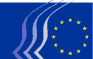 Ευρωπαϊκή Οικονομική και Κοινωνική ΕπιτροπήΒρυξέλλες, 20 Νοεμβρίου 2018Περιεχόμενα:1.	Οικονομική και Νομισματική Ένωση, Οικονομική και Κοινωνική Συνοχή	32.	Ενιαία αγορά, παραγωγή και κατανάλωση	173.	Μεταφορές, ενέργεια, υποδομές και κοινωνία των πληροφοριών	234.	ΕΞΩΤΕΡΙΚΕΣ ΣΧΕΣΕΙΣ	345.	ΓΕΩΡΓΙΑ, ΑΓΡΟΤΙΚΗ ΑΝΑΠΤΥΞΗ, ΠΕΡΙΒΑΛΛΟΝ	346.	ΑΠΑΣΧΟΛΗΣΗ, ΚΟΙΝΩΝΙΚΕΣ ΥΠΟΘΕΣΕΙΣ ΚΑΙ ΔΙΚΑΙΩΜΑΤΑ ΤΟΥ ΠΟΛΙΤΗ	427.	ΣΥΜΒΟΥΛΕΥΤΙΚΗ ΕΠΙΤΡΟΠΗ ΒΙΟΜΗΧΑΝΙΚΩΝ ΜΕΤΑΛΛΑΓΩΝ	55Οι ακόλουθες γνωμοδοτήσεις εγκρίθηκαν στη σύνοδο ολομέλειας της 19ης και 20ής Ιουλίου 2018:Οικονομική και Νομισματική Ένωση, Οικονομική και Κοινωνική ΣυνοχήΣχέδιο δράσης για βιώσιμα χρηματοοικονομικάΕισηγητής:	Carlos TRIAS PINTÓ (Ευρώπη της πολυμορφίας – ES)Έγγραφα αναφοράς:	COM(2018) 97 final	EESC-2018-01695-00-01-AC-TRAΚύρια σημείαΈνα ισχυρό σύστημα χρηματοδότησης της αειφόρου ανάπτυξης με μακρόπνοη θεώρηση αποτελεί τον σημαντικότερο παράγοντα για την ανάκτηση της εμπιστοσύνης των αγορών και τη σύνδεση των αποταμιεύσεων με τις βιώσιμες επενδύσεις, δημιουργώντας συμπληρωματικές πηγές χρηματοδότησης για τις ΜΜΕ και ενισχύοντας τα έργα οικολογικών και κοινωνικών υποδομών.Οι προκλήσεις πρέπει να αντιμετωπιστούν με εναρμονισμένο τρόπο, μέσω κοινής προσπάθειας από όλους, συμπεριλαμβανομένων των φορέων του χρηματοπιστωτικού τομέα, των επιχειρήσεων, των πολιτών και των αρχών. Είναι επίσης καθοριστικής σημασίας στον τομέα αυτόν ολόκληρη η ΕΕ να ομιλεί με μία φωνή και να ακολουθεί την ίδια προσέγγιση.H ΕΟΚΕ υποστηρίζει σθεναρά τον οδικό χάρτη της Επιτροπής για τη χρηματοδότηση της αειφόρου ανάπτυξης, θα ήθελε όμως να διατυπώσει ορισμένες παρατηρήσεις:είναι σημαντικό να καταστεί ολόκληρη η χρηματοοικονομική αξιακή αλυσίδα περισσότερο βιώσιμη·Η προτεινόμενη ταξινόμηση της βιωσιμότητας θα πρέπει να είναι δυναμική και να επικαιροποιείται σε τακτική βάση. Κρίνεται κατάλληλο κατά την αρχική φάση να προσδιοριστούν οι περιβαλλοντικοί παράγοντες (Π), με ταυτόχρονη, ωστόσο, θέσπιση ρητρών ασφαλείας στον κοινωνικό τομέα και όσον αφορά την ορθή εταιρική διακυβέρνηση.Οι δέκα προτεινόμενες δράσεις εξασφαλίζουν εσωτερική συνοχή και αλληλεπιδρούν. Απαιτείται, συνεπώς, η σωστή ισορροπία μεταξύ τους.Λαμβανομένης υπόψη της ανθεκτικότητας και της σταθερότητας του χρηματοοικονομικού τομέα, πρέπει να εξεταστεί η ευκαιρία παροχής ενός οικολογικού συντελεστή στήριξης. Εν προκειμένω, η ΕΟΚΕ συμφωνεί με το Ευρωπαϊκό Κοινοβούλιο όσον αφορά την προώθηση της ενσωμάτωσης των κινδύνων βιωσιμότητας στο πλαίσιο της Βασιλείας IV.Πρέπει να επιδιωχθεί η δημοσίευση υψηλής ποιότητας, ει δυνατόν εναρμονισμένων, πληρέστερων, σχετικότερων και συγκρίσιμων μη χρηματοοικονομικών πληροφοριών, για τη διευκόλυνση του εξωτερικού κόστους.Για να διευκολυνθεί η ευχερέστερη και ασφαλής πρόσβαση των επενδυτών, θα πρέπει να δημιουργηθούν «εμβληματικά πανευρωπαϊκά βιώσιμα χρηματοπιστωτικά προϊόντα», ξεκινώντας από τα «πανευρωπαϊκά ατομικά συνταξιοδοτικά προϊόντα».Η ενημέρωση ως προς τις δράσεις χρηματοδότησης της αειφόρου ανάπτυξης είναι εξαιρετικά σημαντική προκειμένου να γνωρίζουν οι πολίτες τι πράττει η ΕΕ για αυτούς.Η χρηματοοικονομική εκπαίδευση θα πρέπει να καταστεί υποχρεωτική ώστε να εξασφαλιστεί ότι οι πολίτες θα κατανοούν την εν λόγω νέα προσέγγιση και έτσι να ενθαρρυνθούν οι κοινωνικά υπεύθυνες ιδιωτικές επενδύσεις.Η ΕΟΚΕ τονίζει το δυναμικό της τεχνητής νοημοσύνης όσον αφορά την ευθυγράμμιση των συμφερόντων των τελικών επενδυτών με τον προορισμό των επενδύσεων.Η ΕΟΚΕ καλεί δημοσίως τους συννομοθέτες να συζητήσουν και να εγκρίνουν άμεσα τις τρεις νομοθετικές προτάσεις που απορρέουν από το σχέδιο δράσης της Επιτροπής.Επικοινωνία:		Gerald Klec(Τηλ.: 00 32 2 546 99 09 – ηλ. δ/νση: Gerald.Klec@eesc.europa.eu)Κανονισμός περί κοινών διατάξεων 2021-2027Εισηγητής:	Stefano MALLIA (Εργοδότες – MT)Έγγραφα αναφοράς:	COM(2018) 375 final – 2018/0196 (COD)		EESC-2018-02791-00-00-AC-TRAΚύρια σημείαΗ ΕΟΚΕ:απορρίπτει με έμφαση την πρόταση της Επιτροπής περί περικοπής του προϋπολογισμού ΕΕ κατά 10 % σε πραγματικούς όρους. Σε αυτό το πλαίσιο, η ΕΟΚΕ καλεί τα κράτη μέλη να αναζητήσουν λύσεις που θα επιτρέπουν τη διατήρηση του προϋπολογισμού στο ίδιο επίπεδο με την προγραμματική περίοδο 2014-2020 σε τιμές του 2020·εκτιμά ότι οι οικονομικές περιστάσεις που θεσπίζει ο ΚΚΔ (μακροοικονομικές αιρεσιμότητες, μειωμένη συγχρηματοδότηση κ.λπ.) θα δημιουργήσουν υπερβολικά αυστηρό περιβάλλον και θα μπορούσαν να αποβούν επιζήμιες για τις επενδύσεις και επομένως:απορρίπτει τις μακροοικονομικές προϋποθέσεις για την επιβολή κυρώσεων στις περιφέρειες και στους πολίτες·καλεί την Επιτροπή να διατηρήσει τον κανόνα αποδέσμευσης σε N+3·ζητεί από την Επιτροπή να επανεξετάσει το ενδεχόμενο αύξησης των συντελεστών συγχρηματοδότησης·εκτιμά ιδιαίτερα τις προσπάθειες όσον αφορά την απλούστευση, την ευελιξία και την αποτελεσματικότητα. Ωστόσο, δυστυχώς, ο νέος κανονισμός δεν συνιστά ενιαίο σύνολο κανόνων·κρίνει υπερβολικά αυστηρούς τους κανόνες περί θεματικής συγκέντρωσης. Προτείνει ένας από τους στόχους πολιτικής να επιλέγεται από τα κράτη μέλη.συνιστά στην Επιτροπή να αναπτύξει τα απαιτούμενα εργαλεία, τα οποία θα καταστήσουν εφικτή την αποτελεσματική αντιμετώπιση συγκεκριμένων και πολύπλοκων προκλήσεων σε περιοχές με διαρθρωτικά και μόνιμα μειονεκτήματα (νησιωτικές και ορεινές περιφέρειες κ.λπ.)·συνιστά να αναζητηθούν ad hoc λύσεις για την αντιμετώπιση της κατάστασης των χωρών ή περιφερειών που ταξινομήθηκαν στις περιφέρειες σύγκλισης κατά τη διάρκεια του προγράμματος του 2007-2013, επωφελούμενες ποσοστού συγχρηματοδότησης 80 %, κατά τη διάρκεια της περιόδου 2014-2020, και οι οποίες θα ταξινομούνται πλέον στις περιφέρειες μετάβασης κατά τη διάρκεια της περιόδου 2021-2027, επωφελούμενες ποσοστού συγχρηματοδότησης 55 %·πιστεύει ότι η Επιτροπή θα πρέπει να ενισχύσει περαιτέρω τις συνέργειες αναζητώντας τρόπο για την εκ νέου ενσωμάτωση του Ευρωπαϊκού Γεωργικού Ταμείου Αγροτικής Ανάπτυξης στον κανονισμό καθώς και ενισχύοντας τους δεσμούς με το Ευρωπαϊκό Κοινωνικό Ταμείο Plus (ΕΚΤ+)·λαμβάνει γνώση της δυσαρέσκειας των Ευρωπαίων κοινωνικών εταίρων και ζητεί να αναθεωρηθεί και να επικαιροποιηθεί κατόπιν άμεσων διαβουλεύσεων με αυτούς. ζητεί επίσης να καταστεί δεσμευτικός ο κώδικας δεοντολογίας·διαφωνεί με την απαλοιφή, από την πρόταση νέου ΚΚΔ, των αρχών της προώθησης της ισότητας μεταξύ ανδρών και γυναικών, της απαγόρευσης των διακρίσεων, της προσβασιμότητας των ατόμων με αναπηρία καθώς και της βιώσιμης ανάπτυξης.Επικοινωνία:	Γεώργιος Μελέας(Τηλ.: 00 32 2 546 9795- ηλ. δ/νση: georgios.meleas@eesc.europa.eu)Κανονισμός για το ΕΤΠΑ και το Ταμείο ΣυνοχήςΕισηγητής:	Εισηγητής: Ιωάννης ΒΑΡΔΑΚΑΣΤΑΝΗΣ (Ευρώπη της πολυμορφίας – EL)Συνεισηγήτρια: 	Ester VITALE (Εργαζόμενοι – IT)Έγγραφα αναφοράς:	COM(2018) 372 final – 2018/0197 (COD)	EESC-2018-03269-00-00-AC-TRAΚύρια σημείαΗ ΕΟΚΕ:επιβεβαιώνει την ισχυρή της δέσμευση και πίστη στην πολιτική συνοχής και τη θεωρεί σημαντικότατο μέσο για την προσέγγιση της ΕΕ με τους πολίτες της και για την καταπολέμηση των διαφορών μεταξύ των περιφερειών της ΕΕ και των ανισοτήτων μεταξύ των πολιτών·διαφωνεί πλήρως με τις περικοπές στην πολιτική συνοχής γενικώς και, ειδικότερα, με τη μείωση των κονδυλίων του ΕΤΠΑ κατά 12% και του ΤΣ κατά 46%·υπογραμμίζει ότι η μείωση των εθνικών ποσοστών συγχρηματοδότησης θα παρεμποδίσει την υλοποίηση έργων, ιδίως σε όσα κράτη μέλη αντιμετωπίζουν δημοσιονομικές δυσχέρειες·καλεί την Επιτροπή να καταστήσει περισσότερο ευέλικτα τα κριτήρια συγχρηματοδότησης·θεωρεί ότι η πρόταση της Ευρωπαϊκής Επιτροπής για την εκ νέου θέσπιση του κανόνα Ν+2 δεν υποστηρίζεται από πρακτικά στοιχεία, ούτε από την ανάλυση των αποτελεσμάτων της εφαρμογής του κανόνα Ν+3·εκφράζει την ικανοποίησή της για την πρόταση της Ευρωπαϊκής Επιτροπής σχετικά με την απλούστευση της χρήσης των κονδυλίων·εκφράζει την ικανοποίησή της για το γεγονός ότι η πρόταση της Ευρωπαϊκής Επιτροπής βελτιώνει την πολυεπίπεδη διακυβέρνηση με την έμφασή της στην επιμερισμένη διαχείριση, μέσω της ενίσχυσης της συμμετοχής οργανώσεων της κοινωνίας πολιτών·συνιστά ένθερμα στην Επιτροπή να συγκροτήσει ένα ευρωπαϊκό φόρουμ συνοχής της κοινωνίας πολιτών·προτείνει να υποστηριχθούν οι αραιοκατοικημένες περιοχές, οι απομονωμένες περιοχές, τα μικρά νησιά και οι ορεινές περιοχές, σύμφωνα με το άρθρο 174 της Συνθήκης για τη λειτουργία της Ευρωπαϊκής Ένωσης, με τις ίδιες απαιτήσεις θεματικής συγκέντρωσης·συνιστά να αυξηθεί ο προϋπολογισμός της ευρωπαϊκής εδαφικής συνεργασίας για τη νέα περίοδο προγραμματισμού·καλεί την Ευρωπαϊκή Επιτροπή να λάβει υπόψη και άλλους κοινωνικούς δείκτες·εκφράζει τη λύπη της για το γεγονός ότι οι προτάσεις της Ευρωπαϊκής Επιτροπής για όλους τους κανονισμούς απέκλεισαν την οριζόντια ενσωμάτωση της ισότητας, της μη διάκρισης και της προσβασιμότητας για τα άτομα με αναπηρία·τονίζει ότι η σύμβαση των Ηνωμένων Εθνών για τα δικαιώματα των ατόμων με αναπηρία θα πρέπει να ενσωματώνεται πλήρως στο κύριο κείμενο του προτεινόμενου κανονισμού καθώς και στον κανονισμό περί κοινών διατάξεων·θεωρεί ότι η εφαρμογή του ευρωπαϊκού πυλώνα κοινωνικών δικαιωμάτων πρέπει να αποτελέσει προτεραιότητα στην πολιτική συνοχής· Συνεπώς, συνιστά σθεναρά να διατεθεί τουλάχιστον 10% στον στόχο πολιτικής υπ’ αριθ. 4 του ΕΤΠΑ, με τον οποίο θεσπίζεται περιφερειακή πρωτοβουλία κοινωνικής βιωσιμότητας και προσβασιμότητας.Επικοινωνία:	Γεώργιος Μελέας(Τηλ.: 00 32 2 546 9795- ηλ. δ/νση: georgios.meleas@eesc.europa.eu)Καθήκοντα των θεσμικών επενδυτών και των διαχειριστών περιουσιακών στοιχείων σχετικά με τη βιωσιμότηταΕισηγητής:	Carlos TRIAS PINTÓ (Ευρώπη της πολυμορφίας – ES)Έγγραφα αναφοράς:	COM(2018) 354 final – 2018/0179 (COD)						EESC-2018-02766-00-00-AC-TRAΚύρια σημείαΗ ΕΟΚΕ:επικροτεί τον σχεδιασμό του Σχεδίου Δράσης για τη χρηματοδότηση της αειφόρου ανάπτυξης και τις νομοθετικές προτάσεις που απορρέουν από αυτό·υποστηρίζει ότι τα καταπιστευματικά καθήκοντα των παραγόντων των κεφαλαιαγορών θα βοηθήσουν τους τελικούς επενδυτές να ευθυγραμμίσουν τις προτιμήσεις του ως προς τη βιωσιμότητα με τις τεκμηριωμένες επενδυτικές αποφάσεις τους.Οι χρηματοπιστωτικοί φορείς συμβάλλουν στη μετάβαση της ευρωπαϊκής οικονομίας προς ένα πιο οικολογικό, πιο ανθεκτικό και κυκλικό σύστημα, στον βαθμό που ενσωματώνουν τους περιβαλλοντικούς, κοινωνικούς και διοικητικούς παράγοντες:στις δραστηριότητες παροχής συμβουλών στους τελικούς επενδυτές, με υποβολή ερωτήσεων για τις προτιμήσεις τους σε θέματα βιωσιμότητας·στη διαμόρφωση ή την επιλογή ενός χαρτοφυλακίου χρηματοοικονομικών στοιχείων ενεργητικού·στις διαφανείς γνωστοποιήσεις και στην αξιόπιστη αιτιολόγηση της λήψης αποφάσεων·στις εκ των προτέρων προσυμβατικές γνωστοποιήσεις σχετικά με την ένταξη των κινδύνων και τις προσδοκίες όσον αφορά τον αντίκτυπο·στις περιοδικές εκθέσεις με τη ρητή αναφορά του συνολικού αντικτύπου·Η ΕΟΚΕ:υποστηρίζει ότι αφετηρία αποτελεί ο σταδιακός καθορισμός —με βάση αυστηρά επιστημονικά στοιχεία— των δραστηριοτήτων που είναι βιώσιμες·διαπιστώνει ότι εξαρχής, με τα περιβαλλοντικά κριτήρια, πρέπει να τηρούνται ανά πάσα στιγμή οι κοινωνικές εγγυήσεις που έχουν συμφωνηθεί σε διεθνές επίπεδο, καθώς και ο Ευρωπαϊκός Πυλώνας Κοινωνικών Δικαιωμάτων·ζητεί να διατηρηθούν οι εγγυήσεις στην πτυχή διακυβέρνησης·τονίζει την ανάγκη να διασφαλιστεί η συμμετοχή της κοινωνίας των πολιτών και των κοινωνικών εταίρων σε όλα τα στάδια της διαδικασίας·πιστεύει ακράδαντα στον σχεδιασμό βιώσιμων πανευρωπαϊκών χρηματοπιστωτικών προϊόντων.Επικοινωνία: 	Gerald Klec		(Τηλ.: 00 32 2 546 99 09 – ηλ. δ/νση: Gerald.Klec@eesc.europa.eu)Βιώσιμη χρηματοδότηση: ταξινόμηση και δείκτες αναφοράςΕισηγητής:	Daniel MAREELS (Εργοδότες - BE)Έγγραφα αναφοράς:	COM(2018) 353 final – 2018/0178 (COD)	COM(2018) 355 final – 2018/0180 (COD)	EESC-2018-02767-00-00-AC-TRAΚύρια σημείαΗ ΕΟΚΕ επικροτεί τις προτάσεις σχετικά με την ταξινόμηση, οι οποίες αποτελούν ένα πρώτο βήμα προς την εφαρμογή του σχεδίου δράσης για τη χρηματοδότηση της αειφόρου ανάπτυξης και επικροτεί επίσης την πρόταση σχετικά με την εκπόνηση νέων δεικτών αναφοράς χαμηλών ανθρακούχων εκπομπών και δεικτών αναφοράς θετικού αντικτύπου άνθρακα.Είναι πρωταρχικής σημασίας να μιλά η ΕΕ στο σύνολό της με μια φωνή και να ακολουθεί μια ενιαία προσέγγιση του θέματος. Η ευρωπαϊκή ταξινόμηση πρέπει να αντικαταστήσει τις αποκλίνουσες προσεγγίσεις που συνυπάρχουν σήμερα στα κράτη μέλη. Όπου αυτό είναι εφικτό, θα πρέπει να χρησιμοποιούνται ως βάση τα υφιστάμενα διεθνή πλαίσια.Η ταξινόμηση πρέπει επίσης να εκλαμβάνεται ως εξελισσόμενο μέσο, που πρέπει να υπόκειται σε τακτική αξιολόγηση και προσαρμογή.Οι προτάσεις προσεγγίζουν την κατάσταση από οικολογική άποψη Ωστόσο, η ΕΟΚΕ θεωρεί θετικό το γεγονός ότι πρέπει να τηρούνται ελάχιστα πρότυπα στον κοινωνικό τομέα και στον τομέα της διακυβέρνησης. Επομένως, είναι σημαντικό να γίνουν προσπάθειες στο μέλλον για την επέκταση σε στόχους κοινωνικής βιωσιμότητας και διακυβέρνησης.Πρέπει επίσης να ληφθεί υπόψη ο τρόπος εφαρμογής της ταξινόμησης από τις επιχειρήσεις καθώς αυτές θα είναι υπεύθυνες, σε μεγάλο βαθμό, για την πραγματική μετάβαση προς τη βιώσιμη οικονομία. Είναι απόλυτα δικαιολογημένη η υιοθέτηση μιας προσέγγισης που θα λαμβάνει υπόψη τις διαφορές μεταξύ κλάδων και μεταξύ επιχειρήσεων διαφορετικού μεγέθους.Η ΕΟΚΕ πιστεύει ότι ζωτικής σημασίας είναι επίσης η πληροφόρηση και η επικοινωνία με όλους τους ενδιαφερόμενους, συμπεριλαμβανομένου του επιχειρησιακού περιβάλλοντος των επιχειρήσεων, καθώς και με το ευρύ κοινό. Θα μπορούσε να καταρτιστεί αντίστοιχο σχέδιο που θα μπορούσε επίσης να περιλαμβάνει την χρηματοοικονομική εκπαίδευση και κατάρτιση.Επικοινωνία:	Gerald Klec(Τηλ.: 00 32 2 546 99 09 – ηλ. δ/νση: Gerald.Klec@eesc.europa.eu) Επανεξέταση των κανόνων της ΕΕ για τους ειδικούς φόρους κατανάλωσηςΕισηγητής:	Jack O'CONNOR (Εργαζόμενοι - IE)Έγγραφα αναφοράς:	COM(2018) 334 final – 2018/0173 (CNS)	COM(2018) 346 final – 2018/0176 (CNS)	COM(2018) 341 final – 2018/0187 (COD)	COM(2018) 349 final – 2018/0181 (CNS)	EESC-2018-03104-00-00-AC-TRAΚύρια σημείαΗ ΕΟΚΕ:επικροτεί τα μέτρα που περιλαμβάνονται στην παρούσα δέσμη μέτρων που προτείνει η Ευρωπαϊκή Επιτροπή·πιστεύει ότι με αυτά τα μέτρα θα επιτευχθούν σε μεγάλο βαθμό οι στόχοι που έχουν τεθεί, δηλαδή η παροχή μεγαλύτερης βεβαιότητας και σαφήνειας όσον αφορά τη μεταχείριση ορισμένων αλκοολούχων προϊόντων, η διευκόλυνση του διασυνοριακού εμπορίου με εξορθολογισμένα και εκσυγχρονισμένα συστήματα και η μείωση του διοικητικού και νομικού φόρτου των μικρών επιχειρήσεων·Εκφράζει την ικανοποίησή της που στις προτεινόμενες αλλαγές τηρείται η κατευθυντήρια αρχή να προβλεφθεί η ευρύτερη δυνατή διακριτική ευχέρεια ώστε να δίδεται η ευκαιρία στα κράτη μέλη να προσαρμόζουν τη φορολόγηση με τους ειδικούς φόρους κατανάλωσης επί των αλκοολούχων προϊόντων στις εθνικές ανάγκες και στους σχετικούς στόχους στους τομείς της φορολογικής διάρθρωσης, καθώς και στο αντίστοιχο πολιτιστικό και κοινωνικό πλαίσιο·υποστηρίζει τα μέτρα που περιέχονται στη δέσμη αναθεωρημένων προτάσεων στον βαθμό που δίδεται μεγαλύτερη σαφήνεια και συνοχή στους ορισμούς, καθώς η πρόσβαση στο διασυνοριακό εμπόριο των μικρών παραγωγών καθίσταται διοικητικά απλούστερη και εκσυγχρονίζεται μέσω επικαιροποιημένων συστημάτων πληροφορικής και καθώς διευκρινίζονται η διαδικασία και οι προϋποθέσεις για τη μετουσιωμένη αλκοόλη·όσον αφορά την πρόταση για αύξηση του χαμηλότερου δασμολογικού ορίου για την μπίρα από 2,8% ποσοστό κατ’ όγκο σε 3,5% ποσοστό κατ’ όγκο, δεδομένου ότι αυτό το μέτρο θα πρέπει να παραμείνει προαιρετικό και στη διακριτική ευχέρεια των κρατών μελών, η ΕΟΚΕ υποστηρίζει την εν λόγω πρόταση, ζητώντας, ωστόσο, την επανεξέτασή της εντός πέντε ετών, προκειμένου να αξιολογηθεί ο αντίκτυπος σε κάθε κράτος μέλος που θα έχει θέσει σε εφαρμογή την παρούσα πρόταση·όσον αφορά την πρόταση της Επιτροπής να εξορθολογιστεί η μέθοδος μέτρησης των βαθμών Plato του «τελικού προϊόντος» για την μπίρα, με το σκεπτικό ότι η συγκεκριμένη μέτρηση θα πρέπει να πραγματοποιείται στο τέλος της διαδικασίας ζυθοποίησης η ΕΟΚΕ υποστηρίζει τις προτάσεις της Επιτροπής με στόχο την πρόκληση της μικρότερης δυνατόν διαταραχής.Επικοινωνία:		Krisztina Perlaky-Tóth			(Τηλ.: 00 32 2 546 97 40 – ηλ. δ/νση: Krisztina.PerlakyToth@eesc.europa.eu)Το πρόγραμμα Fiscalis για την περίοδο 2021-2027Εισηγητής:	Krister ANDERSSON (Εργοδότες - SE)Έγγραφα αναφοράς:	COM(2018) 443 final – 2018/0233 (COD)				EESC-2018-02780-00-00-AC-TRAΚύρια σημείαΗ ΕΟΚΕ:εκφράζει την ικανοποίησή της για την πρόταση της Επιτροπής σχετικά με τη θέσπιση ενός νέου προγράμματος «Fiscalis». Οι εθνικές φορολογικές αρχές εξακολουθούν να πάσχουν από ανεπαρκή ικανότητα και ανεπαρκή συνεργασία και η ΕΟΚΕ συμφωνεί ότι υπάρχει επείγουσα ανάγκη για βελτίωση της λειτουργίας της φορολογικής πολιτικής, συμπεριλαμβανομένης της διοικητικής συνεργασίας, και για στήριξη των φορολογικών αρχών·εκφράζει την ανησυχία ότι ο προτεινόμενος προϋπολογισμός των 270 εκατ. ευρώ δεν μπορεί να είναι επαρκής, λαμβανομένου υπόψη του εκτενούς προγράμματος που προτάθηκε από την Επιτροπή και της ταχείας συνεχιζόμενης ψηφιοποίησης. Η ΕΟΚΕ συνιστά, συνεπώς, μια ενδιάμεση επανεξέταση της επάρκειας της χρηματοδότησης·προτρέπει την Επιτροπή να συνεργαστεί με τα κράτη μέλη για την ανάπτυξη μιας κοινής σειράς μαθημάτων βασικής εκπαίδευσης για τις φορολογικές αρχές προκειμένου να βελτιωθεί η λειτουργία της ενιαίας αγοράς·πιστεύει ότι είναι σημαντικό η κοινωνία των πολιτών, στο σύνολό της, να καταστεί ενεργό μέρος του προγράμματος Fiscalis.Επικοινωνία:		Juri Soosaar			(Τηλ.: 00 32 2 546 97 40 – ηλ. δ/νση: Conrad.Ganslandt@eesc.europa.eu )Εξασφαλισμένοι με κρατικά ομόλογα τίτλοι της ΕΕ (SBBS)Εισηγητής:	Daniel MAREELS (Εργοδότες - BE)Έγγραφα αναφοράς:	COM(2018) 339 final – 2018/0171 (COD)				EESC-2018-02774-00-00-AC-TRAΚύρια σημείαΗ ΕΟΚΕ:εκφράζει την ικανοποίησή της για τις παρούσες προτάσεις σχετικά με τους SBBS που επιδιώκουν να αντιμετωπίσουν την παραδοσιακά στενή σχέση μεταξύ των τραπεζών και των χωρών καταγωγής τους («κυρίαρχοι»)·επισημαίνει ότι οι προτάσεις αυτές αποτελούν απλώς ένα γενικό πλαίσιο που επιτρέπει την ανάπτυξη SBBS από την αγορά και θεωρεί εξαιρετικά σημαντικό να διασφαλιστούν η σαφήνεια, η αποδοτικότητα και η αποτελεσματικότητα του πλαισίου αυτού υπό οποιεσδήποτε συνθήκες·συμφωνεί με ορισμένες πτυχές, όπως η αρχή οι SBBS να εκδίδονται από μια οντότητα ειδικού σκοπού·υπογραμμίζει ότι άλλες πτυχές, όπως η αυτοπιστοποίηση της σύνθεσης των υποκείμενων χαρτοφυλακίων από τις SPE, πρέπει να ενισχυθούν και κρίνεται σκόπιμη η αυστηρότερη, ή ακόμη και η εκ των προτέρων παρακολούθηση από την Ευρωπαϊκή Αρχή Κινητών Αξιών και Αγορών·επισημαίνει ορισμένα ερωτήματα που παραμένουν αναπάντητα όπως εάν οι SBBS θα λειτουργούν αποτελεσματικά σε κάθε περίπτωση, πώς θα συμπεριφέρονται σε περιόδους γενικευμένης κρίσης, ή κρίσης σε ένα ή περισσότερα κράτη μέλη; Ποιες είναι οι συνέπειες της διαίρεσης των εκδόσεων σε δόσεις, όταν φαίνεται ότι τα τμήματα ανώτερης εξασφάλισης (που συνεπάγονται μικρότερο κίνδυνο) μπορούν να διατεθούν στην αγορά μόνον εάν συγκεντρωθούν αρκετοί επενδυτές για τα τμήματα ήσσονος εξασφάλισης (που συνεπάγονται μεγαλύτερο κίνδυνο)·θεωρεί ότι είναι απαραίτητο να διεξαχθεί διάλογος και διαβούλευση με όλους τους ενδιαφερόμενους προκειμένου να αναπτυχθούν από κοινού εποικοδομητικές λύσεις·θεωρεί ότι, από εννοιολογική άποψη, η ιδέα των SBBS είναι ελκυστική και συμφωνεί με την Επιτροπή να θέσει την πρόταση αυτή στη δοκιμή της αγοράς·τέλος, πιστεύει ότι θα πρέπει επίσης να εξεταστεί περαιτέρω το ζήτημα τού κατά πόσον οι SBBS μπορούν να αποκτώνται από ιδιώτες αποταμιευτές και καταναλωτές.Επικοινωνία:		Krisztina Perlaky-Tóth			(Τηλ.: 00 32 2 546 97 40 – email: Krisztina.PerlakyToth@eesc.europa.eu)Πρόγραμμα Στήριξης ΜεταρρυθμίσεωνΕισηγητής:	Petr ZAHRADNÍK (Εργοδότες - CZ)Έγγραφα αναφοράς:	COM(2018) 391 final – 2018/0213 (COD)				EESC-2018-03054-00-00-AC-TRAΚύρια σημείαΗ ΕΟΚΕ:επικροτεί και υποστηρίζει τους λόγους για τη δημιουργία του προγράμματος στήριξης των μεταρρυθμίσεων·προτείνει, κατά την υλοποίηση των διαρθρωτικών μεταρρυθμίσεων —που υποστηρίζονται από το παρόν πρόγραμμα— να παρακολουθούνται και σε επίπεδο κρατών μελών ο αντίκτυπος και οι κοινωνικές συνέπειες·πιστεύει επίσης ότι η σύνδεση του προγράμματος στήριξης των μεταρρυθμίσεων με το Ευρωπαϊκό Εξάμηνο μπορεί να είναι ακόμη ισχυρότερη και αμεσότερη από την προβλεπόμενη στην πρόταση κανονισμού·θεωρεί ότι, για να καταστεί δυνατή η έναρξη του προγράμματος στήριξης των μεταρρυθμίσεων και να επιτευχθούν τα αναμενόμενα οφέλη, καλό θα ήταν να απαντηθούν με σαφήνεια τα λίγα εναπομείναντα ερωτήματα που παραμένουν ανοικτά·θα επικροτούσε την κατάρτιση πρακτικού εγχειριδίου που θα διευκολύνει τους δικαιούχους να προσανατολίζονται ευχερέστερα μεταξύ των δυνατοτήτων αμοιβαίων συνδυασμών με άλλα κεφάλαια του μελλοντικού πολυετούς δημοσιονομικού πλαισίου·συνιστά επίσης να αποσαφηνιστεί και να καθοριστεί περαιτέρω ο τρόπος αξιολόγησης της επιτυχίας των μεταρρυθμίσεων (και συνεπώς και των προϋποθέσεων για την πραγματική εκταμίευση κονδυλίων στο πλαίσιο του προγράμματος)·είναι της άποψης ότι η κοινωνία των πολιτών μπορεί να διαδραματίσει πολύ ενεργό ρόλο όσον αφορά συγκεκριμένα την επίτευξη συμφωνίας σχετικά με το περιεχόμενο των προγραμμάτων μεταρρυθμίσεων·θεωρεί ιδιαίτερα ευπρόσδεκτη τη δημιουργία πλατφόρμας συνεργασίας μεταξύ των κρατών μελών σε θέματα που αφορούν τη μορφή και τη φύση των διαρθρωτικών μεταρρυθμίσεων·συνιστά το πρόγραμμα να επεκταθεί ώστε να καλύψει επίσης διαρθρωτικά σχέδια πανευρωπαϊκής σημασίας·δεν είναι απολύτως βέβαιη ότι η μέθοδος της εκ των υστέρων καταβολής της ενίσχυσης αποτελεί επαρκές κίνητρο για ένα κράτος μέλος ώστε να εξετάσει το ενδεχόμενο εφαρμογής διαρθρωτικών μεταρρυθμίσεων.Επικοινωνία:	Alexander Alexandrov			(Τηλ.: 00 32 2 546 98 05 – ηλ. δ/νση: alexander.alexandrov@eesc.europa.eu)Ευρωπαϊκή Λειτουργία Σταθεροποίησης ΕπενδύσεωνΕισηγητής:	Philip VON BROCKDORFF (Εργαζόμενοι - MT)Συνεισηγητής:	Michael SMYTH (Ευρώπη της πολυμορφίας – UK)Έγγραφα αναφοράς:	COM(2018) 387 final – 2018/0212 (COD)				EESC-2018-03003-00-00-AC-TRAΚύρια σημείαΗ ΕΟΚΕ:επισημαίνει ότι η προτεινόμενη ευρωπαϊκή λειτουργία σταθεροποίησης επενδύσεων (ΕΛΣΕ) αποσκοπεί στη σταθεροποίηση των εθνικών δημοσιονομικών πολιτικών σε σχέση με τους ασύμμετρους κλυδωνισμούς·θεωρεί ότι αποτελεί ένα βήμα προς την κατεύθυνση της βαθύτερης ολοκλήρωσης της ζώνης του ευρώ και ενδεχομένως, μια προσπάθεια ενθάρρυνσης των κρατών μελών που δεν συμμετέχουν στη ζώνη του ευρώ να ενταχθούν στο ενιαίο νόμισμα·εκφράζει τις ανησυχίες της ως προς το μέγεθος του ταμείου σε περίπτωση που ασύμμετροι κλυδωνισμοί επηρεάζουν δύο ή περισσότερα κράτη μέλη·σημειώνει ότι το να χρησιμοποιείται η ανεργία ως το μοναδικό κριτήριο για την ενεργοποίηση της στήριξης μπορεί να οδηγήσει σε ορισμένες ελλείψεις όσον αφορά την επικαιρότητα της λειτουργίας σταθεροποίησης·ως εκ τούτου, προτείνει τη χρήση συμπληρωματικών δεικτών, οι οποίοι, κατά κανόνα, προηγούνται αυτού της ανεργίας όσον αφορά την πρόβλεψη ενός επικείμενου μεγάλου κλυδωνισμού, κατά τρόπο ώστε να μπορεί να ενεργοποιηθεί ένα αρχικό επίπεδο στήριξης πριν από την πλήρη μετάδοση του «μεγάλου» κλυδωνισμού στον δείκτη ανεργίας·συνιστά να επιτευχθεί ισορροπία μεταξύ αφενός της εποπτείας της Ευρωπαϊκής Επιτροπής και, αφετέρου, της διακριτικής ευχέρειας του οικείου κράτους μέλους για τον προσδιορισμό του είδους της απαιτούμενης επένδυσης·είναι της άποψης ότι ένα ορθά σχεδιασμένο σύστημα ασφάλισης σε επίπεδο Ένωσης, που θα λειτουργεί ως αυτόματος σταθεροποιητής εν μέσω μακροοικονομικών κλυδωνισμών, θα ήταν πιο αποτελεσματικό από την προτεινόμενη ΕΛΣΕ·προτρέπει την Επιτροπή να διερευνήσει πώς θα μπορούσε να λειτουργήσει σε ολόκληρη την ΕΕ ένας ασφαλιστικός μηχανισμός·τάσσεται υπέρ μιας συντονισμένης προσέγγισης με στόχο την αξιοποίηση όλων των σχετικών χρηματοπιστωτικών μέσων, συμπεριλαμβανομένης της ΕΛΣΕ σε περίπτωση που μια νέα χρηματοπιστωτική και οικονομική κρίση πλήξει την ΕΕ.Επικοινωνία:		Alexander Alexandrov			(Τηλ.: 00 32 2 546 98 05 – ηλ. δ/νση: alexander.alexandrov@eesc.europa.eu)Πρόγραμμα InvestEUΕισηγητής:	Petr ZAHRADNÍK (Εργοδότες - CZ)Έγγραφα αναφοράς:	COM(2018) 439 final – 2018/0229 (COD)				EESC-2018-03065-00-00-AC-TRAΚύρια σημείαΗ ΕΟΚΕ:εκφράζει την ικανοποίησή της για το γεγονός ότι η δέσμη κανονισμών για το μελλοντικό πολυετές δημοσιονομικό πλαίσιο περιλαμβάνει πρόταση που αποσκοπεί στην ενίσχυση της επενδυτικής δραστηριότητας στην ΕΕ, ιδίως των μακροπρόθεσμων επενδυτικών σχεδίων υψηλού δημοσίου συμφέροντος, τηρώντας παράλληλα το κριτήριο της βιώσιμης ανάπτυξης·επιδοκιμάζει την προσπάθεια που καταβάλλει η Ευρωπαϊκή Επιτροπή για τη δημιουργία ενός συνολικού χρηματοδοτικού μέσου που θα έχει ως αποτέλεσμα την ενοποιημένη διαχείρισή του, την αυξημένη διαφάνεια και δυνατότητες συνεργειών·υπογραμμίζει την ανάγκη να υποβληθούν τα σχέδια σε αυστηρή δοκιμή στην αγορά και να διασφαλιστεί κατά τον τρόπο αυτό η επάρκεια των συγκεκριμένων έργων που προσφέρονται για χρήση χρηματοδοτικών μέσων·εκτιμά το γεγονός ότι, εκτός από την υποστήριξη των βιώσιμων υποδομών, των μικρομεσαίων επιχειρήσεων και της έρευνας και καινοτομίας, το πρόγραμμα InvestEU επικεντρώνεται επίσης στις κοινωνικές επενδύσεις και στις δεξιότητες·υπογραμμίζει ότι στο πρόγραμμα InvestEU δεν θα πρέπει να υποτιμώνται ή να παραμελούνται οι κοινωνικές επενδύσεις, οι οποίες θα πρέπει να κατέχουν εξίσου σημαντική θέση με τις επενδύσεις που προορίζονται κυρίως για την ανάπτυξη και την επιχειρηματική δραστηριότητα·τάσσεται υπέρ της ανάπτυξης ενός πρακτικού και εύχρηστου εγχειριδίου για τους χρήστες προκειμένου να θεσπιστεί η κατάλληλη τυπολογία των έργων και να δοθούν παραδείγματα των συνεργειών τους με άλλα κεφάλαια του πολυετούς δημοσιονομικού πλαισίου και να διασφαλιστεί η κατάλληλη εφαρμογή στα κράτη μέλη·εκτιμά τον προσδοκώμενο θετικό αντίκτυπο του προγράμματος InvestEU στην ανάπτυξη των χρηματοπιστωτικών αγορών στα κράτη μέλη·τονίζει την επιτακτική ανάγκη κατάλληλης δομής για τους εταίρους υλοποίησης, ιδίως σε εθνική κλίμακα.Επικοινωνία:		Krisztina Perlaky-Tóth			(Τηλ.: 00 32 2 546 97 40 – ηλ. δ/νση: Krisztina.PerlakyToth@eesc.europa.eu)Οικονομική πολιτική της ζώνης του ευρώ (2018) (πρόσθετη γνωμοδότηση)Εισηγητής:	Javier DOZ ORRIT (Εργαζόμενοι – ES)Έγγραφα αναφοράς:	COM(2017) 770 final						EESC-2018-02936-00-00-AC-TRAΚύρια σημείαΗ ΕΟΚΕ:δηλώνει ότι συμμερίζεται τους στόχους της σύστασης του Συμβουλίου και ορισμένες από τις προτάσεις της αλλά εκφράζει τη διαφωνία της με την πρόταση να είναι ουδέτερος ο συνολικός δημοσιονομικός προσανατολισμός της ζώνης του ευρώ, καθώς και με τον τρόπο διατύπωσης της σύστασης σχετικά με τους μισθούς·πιστεύει ότι η οικονομική πολιτική της ζώνης του ευρώ θα έπρεπε να χαραχτεί ως μέρος ενός σχεδίου μεταρρύθμισης της ΟΝΕ με την αντιμετώπιση των διαρθρωτικών και λειτουργικών ελλειμμάτων της, και εκφράζει την ανησυχία της για την παράλυση που εμφανίζει σήμερα η διαδικασία της μεταρρύθμισης·πιστεύει ότι οι συστάσεις του Συμβουλίου θα έπρεπε να θεσπίζονται σύμφωνα με μια γενικότερη στρατηγική οικονομικής πολιτικής, που να εμπνέεται από την Ατζέντα του 2030, τους ΣΒΑ και τη Συμφωνία του Παρισιού·τάσσεται υπέρ μιας θετικής δημοσιονομικής στάσης για τη ζώνη του ευρώ μέσω επενδύσεων στις χώρες με πλεόνασμα·πιστεύει ότι η ΕΕ και τα κράτη μέλη πρέπει να καταβάλουν μεγαλύτερες προσπάθειες για την καταπολέμηση της φτώχειας και της ανισότητας και την αύξηση της κοινωνικής συνοχής, κυρίως χρηματοδοτώντας επαρκώς την εφαρμογή του ευρωπαϊκού πυλώνα κοινωνικών δικαιωμάτων·θεωρεί ότι η συγκράτηση του κόστους εργασίας ανά μονάδα προϊόντος δεν πρέπει να επιτυγχάνεται με τη μείωση ή το πάγωμα των μισθών, αλλά με την τόνωση της παραγωγικότητας·φρονεί ότι τα επίπεδα των μισθών πρέπει να καθορίζονται από τους κοινωνικούς εταίρους και ότι το Ευρωπαϊκό Εξάμηνο θα πρέπει να ενισχύσει τις συλλογικές διαπραγματεύσεις και να τις εισαγάγει όπου δεν υπάρχουν·πιστεύει ότι πρέπει να υιοθετηθούν πρόσθετα μέτρα για τη βελτίωση των χαμηλότερων μισθών και να περιοριστεί η επισφάλεια που υφίστανται κυρίως οι νέοι·πιστεύει ότι πρέπει να προωθηθεί ένα περιβάλλον που θα ευνοεί τις επιχειρηματικές επενδύσεις και την καινοτομία, ιδίως για να αντιμετωπιστεί η ψηφιοποίηση των οικονομικών δραστηριοτήτων·επαναλαμβάνει ότι η Τραπεζική Ένωση και η Ένωση των Κεφαλαιαγορών είναι πολύ σημαντικές για τη χρηματοδότηση της οικονομικής δραστηριότητας, εκφράζει δε την ανησυχία της για τις καθυστερήσεις και τα εμπόδια στην ανάπτυξη της Τραπεζικής Ένωσης·θεωρεί ότι οι ευρωπαϊκές αρχές θα έπρεπε να δεσμευθούν πραγματικά υπέρ της καταπολέμησης της κατάχρησης δημόσιων κονδυλίων, της φοροδιαφυγής και του επιθετικού φορολογικού σχεδιασμού, της νομιμοποίησης εσόδων από παράνομες δραστηριότητες, των φορολογικών παραδείσων και του αθέμιτου φορολογικού ανταγωνισμού μεταξύ κρατών μελών.Επικοινωνία:	Alexander Alexandrov			(Τηλ.: 00 32 2 546 98 05 – ηλ. δ/νση: alexander.alexandrov@eesc.europa.eu)Εμπροσθοβαρής χρηματοδότηση για την ΠΑΝ (Πρωτοβουλία για την Απασχόληση των Νέων)Έγγραφα αναφοράς:	COM(2018) 498 final – 2018/0265 (COD)		EESC-2018-04699-00-00-PAC-TRAΚύρια σημείαΕπειδή θεωρεί ότι η πρόταση της Επιτροπής είναι ικανοποιητική και δεν χρήζει περαιτέρω σχολίων εκ μέρους της, η ΕΟΚΕ αποφάσισε να εκδώσει θετική γνωμοδότηση για το προτεινόμενο κείμενο.Επικοινωνία:	Γεώργιος Μελέας		(Τηλ.: 00 32 2 546 9795- ηλ. δ/νση: georgios.meleas@eesc.europa.eu)Ενιαία αγορά, παραγωγή και κατανάλωσηΕυρωπαϊκό εταιρικό δίκαιοΕισηγητής:	Δημήτρης ΔΗΜΗΤΡΙAΔΗΣ (Εργοδότες – EL)Συνεισηγητής: 	Norbert KLUGE (Εργαζόμενοι – DE)Έγγραφα αναφοράς:	COM(2018) 239 final – 2018/0113 (COD)				COM(2018) 241 final – 2018/0114 (COD)				EESC-2018-01917-00-00-AC-TRAΚύρια σημείαΗ ΕΟΚΕ:υποστηρίζει τις προτάσεις της Επιτροπής που ενισχύουν τη διεθνή ανταγωνιστικότητα των ΜΜΕ·τάσσεται ενάντια στα κανονιστικά κενά που επιτρέπουν σε εταιρίες-βιτρίνες να καταχρώνται τη νομοθεσία περί απάτης, φοροδιαφυγής και νομιμοποίησης εσόδων από παράνομες δραστηριότητες, να υπονομεύουν τα εργασιακά πρότυπα ή την κοινωνική προστασία και να ενισχύουν των αθέμιτο ανταγωνισμό·φρονεί ότι η υποβολή σαρωμένων αντιγράφων διαβατηρίων, δελτίων ταυτότητας ή πράξεων πληρεξουσίου δεν πρέπει να γίνεται αποδεκτή καθότι υπονομεύει την ασφάλεια δικαίου·επιδοκιμάζει την αρχή «μόνον άπαξ», προκειμένου οι ΜΜΕ να αποφεύγουν την πολλαπλή εγγραφή και τις πολλαπλές επίσημες δημοσιεύσεις·τονίζει τη σημασία του παράγοντα του κόστους για τις πολύ μικρές και τις μικρομεσαίες επιχειρήσεις, καθότι αυτές δεν διαθέτουν την ικανότητα ούτε τα αναγκαία μέσα για να ανταπεξέλθουν στις απαιτήσεις της ψηφιακής κοινωνίας·φρονεί ότι η νέα διαδικασία για τη μεταφορά της εταιρικής έδρας θα δημιουργήσει ασφάλεια δικαίου μέσω του εκ των προτέρων ελέγχου στο κράτος μέλος προέλευσης και στο κράτος μέλος προορισμού.Επικοινωνία:	Claudia Drewes-Wran	(Τηλ.: 00 32 2 546 80 67 – ηλ. δ/νση: claudia.drewes-wran@eesc.europa.eu)Πρόγραμμα «Ορίζων Ευρώπη»Εισηγητής: 	Gonçalo LOBO XAVIER (Εργοδότες – PT)Έγγραφα αναφοράς:	COM(2018) 435 final – 2018/0224 (COD)				COM(2018) 436 final – 2018/0225 (COD)				EESC-2018-03007-00-00-AC-TRAΚύρια σημείαΗ ΕΟΚΕ εκφράζει την ικανοποίησή της καθότι πολλές από τις συστάσεις που είχε διατυπώσει σχετικά με την ενδιάμεση αξιολόγηση του προγράμματος «Ορίζοντας 2020» ελήφθησαν υπόψη.Η ΕΟΚΕ:τάσσεται, επομένως, υπέρ της προσέγγισης που ακολουθεί το πρόγραμμα «Ορίζων Ευρώπη» προκειμένου να φέρει τους πολίτες πιο κοντά στις σχετικές δραστηριότητες και τα συναφή επιτεύγματα·τάσσεται υπέρ του σχεδιασμού αποστολών Ε&Κ που θα πρέπει να εστιάζουν σε συγκεκριμένους, ποσοτικά μετρήσιμους και εφικτούς στόχους και να λαμβάνουν υπόψη την πρωταρχική σημασία της έρευνας χαμηλού επιπέδου τεχνολογικής ετοιμότητας·υπογραμμίζει ότι το ΕΣΚ θα πρέπει να εστιάσει συγκεκριμένα σε ιδιαίτερα καινοτόμες και ρηξικέλευθες ΜΜΕ και νεοφυείς επιχειρήσεις·τάσσεται υπέρ της πολιτικής προσέγγισης της «ανοικτής επιστήμης» αλλά τονίζει ότι θα πρέπει να ληφθεί μέριμνα για τον καθορισμό συγκεκριμένου χρονοδιαγράμματος δημοσίευσης όλων των επιστημονικών αποτελεσμάτων·συμφωνεί ότι η εκ νέου σχεδιασμένη δομή των πυλώνων θα βελτιώσει την εσωτερική συνοχή και προτείνει να προωθηθούν οι κοινοπραξίες που κλείνουν τον κύκλο της καινοτομίας·επικροτεί τον στόχο για περαιτέρω απλούστευση των κανόνων για τις κρατικές ενισχύσεις, προκειμένου να διευκολυνθεί ο συνδυασμός διαφόρων κονδυλίων, για να εξαλειφθούν οι μεγάλες ανισότητες μεταξύ των κρατών μελών και των περιφερειών όσον αφορά τον αριθμό επιτυχημένων σχεδίων Ε&Κ.Επικοινωνία:	Alice Tétu	(Τηλ.: 00 32 2 546 82 86 – ηλ. δ/νση: alice.tetu@eesc.europa.eu)Πρόγραμμα για την ενιαία αγοράΕισηγητής: 	Oliver RÖPKE (Εργαζόμενοι – AT)Συνεισηγήτρια: 	Violeta JELIĆ (Εργοδότες — HR)Έγγραφα αναφοράς:	COM(2018) 441 final – 2018/0231 (COD)				EESC-2018-03034-00-00-AC-TRAΚύρια σημείαΗ ΕΟΚΕ:επιδοκιμάζει κατ' αρχήν την ενσωμάτωση πέντε προγενέστερων προγραμμάτων και ορισμένων κονδυλίων του προϋπολογισμού σε ένα πρόγραμμα για την ενιαία αγορά·εκφράζει την ικανοποίησή της για την πρόταση της Ευρωπαϊκής Επιτροπής να χορηγηθεί το 25% της διαθέσιμης χρηματοδότησης για την επίτευξη των στόχων περί κλιματικής αλλαγής της Συμφωνίας του Παρισιού, επιθυμεί όμως περισσότερες πληροφορίες σχετικά με τις δαπάνες που θεωρούνται σχετικές με το κλίμα·καλεί την Ευρωπαϊκή Επιτροπή να αναπτύξει περαιτέρω συνεργασία με τα δίκτυα και τις οργανώσεις καταναλωτών και να αυξήσει ανάλογα τη χρηματοδότηση για την προστασία των καταναλωτών·εκφράζει την ανησυχία της για το γεγονός ότι οι διαπραγματεύσεις σχετικά με το δημοσιονομικό πλαίσιο της ΕΕ θα μπορούσαν να οδηγήσουν σε περικοπές και, συνεπώς, σε χαμηλότερο προϋπολογισμό από ό, τι στο παρελθόν·εκφράζει την ικανοποίησή της για το γεγονός ότι, στο πλαίσιο του προγράμματος COSME, διατίθενται επιπλέον 2 δισ. ευρώ στο πρόγραμμα InvestEU, και ότι είναι δυνατόν να συνδυαστεί η χρηματοδότηση με άλλα προγράμματα.Επικοινωνία:	Jana Valant	(Τηλ.: 00 32 2 546 49 24 – ηλ. δ/νση: jana.valant@eesc.europa.eu)Πρόγραμμα «Τελωνεία»Εισηγήτρια: 	Laure BATUT (Εργαζόμενοι - FR)Έγγραφα αναφοράς:	COM(2018) 442 final – 2018/0232 (COD)				EESC-2018-03432-00-00-AC-TRAΚύρια σημείαΗ ΕΟΚΕ:εκτιμά ότι το προβλεπόμενο για το πρόγραμμα «Τελωνεία» ποσό ενδέχεται να είναι ανεπαρκές, εάν ληφθεί υπόψη το εύρος των στόχων της πρότασης και των φιλόδοξων βλέψεων· συνιστά να ενεργοποιηθεί το πρόγραμμα, ώστε να διαδοθούν ταυτόχρονα οι τεχνολογικές καινοτομίες σε όλα τα συμμετέχοντα κράτη·συνιστά να ενθαρρυνθούν τα κράτη μέλη να ενισχύσουν την κοινή τους βούληση για την καταπολέμηση της απάτης·συνιστά να συμβάλει το πρόγραμμα ώστε να ενισχυθεί στην περιοχή εφαρμογής του ο σεβασμός των θεμελιωδών δικαιωμάτων και της προστασίας των δεδομένων·συνιστά να παρασχεθεί βοήθεια στα συμμετέχοντα κράτη μέλη για την ορθή εκπλήρωση των υποχρεώσεων υποβολής εκθέσεων σχετικά με την εφαρμογή του προγράμματος σύμφωνα με τους προτεινόμενους δείκτες.Επικοινωνία:	Marie-Laurence DRILLON	(Τηλ.: 00 32 2 546 83 20 – ηλ. δ/νση: marie-laurence.drillon@eesc.europa.eu)Ευρωπαϊκό Διαστημικό ΠρόγραμμαΕισηγητής: 	Raymond HENCKS (Εργαζόμενοι – LU)Έγγραφα αναφοράς:	COM(2018) 447 final – 2018/0236 (COD)				EESC-2018-02993-00-00-AC-TRAΚύρια σημείαΗ ΕΟΚΕ στηρίζει την Ένωση στις επιπλέον προσπάθειες που καταβάλλει για να παραμείνει μεγάλη ανεξάρτητη διαστημική δύναμη.Επίσης, η ΕΟΚΕ:χαιρετίζει τη σημασία που αποδίδεται στην επιτήρηση και στην παρακολούθηση του διαστήματος (space surveillance and tracking) και στο σύστημα Govsatcom·ζητεί να δοθεί ιδιαίτερη προσοχή στο έργο εξόρυξης και ανάκτησης των φυσικών πόρων έξω από την τροχιά της Γης (space mining)·προτείνει, μέσω κατάλληλης ενημερωτικής εκστρατείας, να εξασφαλιστεί ότι οι πολίτες συνειδητοποιούν ότι οι ευρωπαϊκές διαστημικές δραστηριότητες είναι απαραίτητες στην καθημερινή τους ζωή.Επικοινωνία:	Luís Lobo	(Τηλ.: 00 32 2 546 97 17 – ηλ. δ/νση: luis.lobo@eesc.europa.eu)Διεξαγωγή αποδείξεων και επίδοση και κοινοποίηση πράξεων
σε αστικές ή εμπορικές υποθέσειςΕισηγητής: 	Bernardo HERNÁNDEZ BATALLER (Ευρώπη της πολυμορφίας - ES)Έγγραφα αναφοράς:	COM(2018) 378 final – 2018/0203 (COD)				COM(2018) 379 final – 2018/0204 (COD)				EESC-2018-03992-00-00-AC-TRAΚύρια σημείαΗ ΕΟΚΕ:χαιρετίζει τις προτάσεις της Επιτροπής σχετικά με την τροποποίηση του κανονισμού για τη διεξαγωγή αποδείξεων και του κανονισμού για την επίδοση και κοινοποίηση πράξεων·ζητά από την Επιτροπή να λάβει υπόψη τις παρατηρήσεις που περιλαμβάνονται στο παρόν έγγραφο σχετικά με τις προτάσεις της, δεδομένου ότι οι ελευθερίες της ενιαίας αγοράς δεν μπορούν να αξιοποιηθούν πλήρως χωρίς έναν πραγματικό δικαστικό χώρο.Επικοινωνία:	Janine Borg	(Τηλ.: 00 32 2 546 88 79 – ηλ. δ/νση: janine.borg@eesc.europa.eu)Πρόγραμμα της ΕΕ για την καταπολέμηση της απάτηςΕισηγητής: 	Giuseppe GUERINI (Ευρώπη της πολυμορφίας – IT)Έγγραφα αναφοράς:	COM(2018) 386 final – 2018/0211 (COD)				EESC-2018-04019-00-00-AC-TRAΚύρια σημείαΗ ΕΟΚΕ: ελπίζει ότι η Ευρωπαϊκή Ένωση θα προωθήσει μορφές διεθνούς συνεργασίας για την καταπολέμηση της απάτης, προκειμένου να αναπτυχθεί μια αποτελεσματική και συντονισμένη αντιμετώπιση των φαινομένων που υπερβαίνουν πλέον τα σύνορα του κράτους, ακόμη και της ηπείρου·συνιστά να καθιερωθεί ένα κατάλληλο επίπεδο επενδύσεων από την Επιτροπή στις νέες τεχνολογίες για την καταπολέμηση της απάτης, ξεκινώντας από την τεχνητή νοημοσύνη·πιστεύει ότι η καταπολέμηση της απάτης θα μπορούσε να αντιμετωπίζεται καλύτερα από τα ευρωπαϊκά θεσμικά όργανα, μεταξύ άλλων μέσω μιας περαιτέρω προσπάθειας εναρμόνισης των νομικών και φορολογικών κανόνων που εφαρμόζονται στις διάφορες εθνικές δικαιοδοσίες.Επικοινωνία:	Marie-Laurence DRILLON	(Τηλ.: 00 32 2 546 83 20 – ηλ. δ/νση: marie-laurence.drillon@eesc.europa.eu)Χρηματοδοτική στήριξη για εξοπλισμό τελωνειακών ελέγχωνΕισηγητής: 	Antonello PEZZINI (Εργοδότες – IT)Έγγραφα αναφοράς:	COM(2018) 474 final – 2018/0258 (COD)				EESC-2018-04010-00-00-AC-TRAΚύρια σημείαΗ ΕΟΚΕ:θεωρεί ότι, για την αντιμετώπιση των αυξανόμενων προβλημάτων που συνδέονται με τον έλεγχο των εξωτερικών συνόρων της Ένωσης, καθίσταται αναγκαία η θέσπιση ενός συστήματος που θα είναι ικανό να συνδυάζει την προστασία των προσώπων και την ασφάλεια των συνόρων, με τη δημιουργία εποικοδομητικών εμπορικών σχέσεων με τις τρίτες χώρες·θεωρεί ανεπαρκή τη χρηματοδότηση του νέου μέσου σε σχέση με τους στόχους που επιδιώκει, οι οποίοι θα έπρεπε μάλιστα να περιλαμβάνουν: τον εξοπλισμό για τον έλεγχο της φυτοϋγειονομικής ασφάλειας και τα σύγχρονα όργανα φασματοσκοπίας για τα εμπορευματοκιβώτια·θεωρεί επίσης σημαντικό να εξασφαλιστεί εγκαίρως η προμήθεια εξοπλισμού στα τελωνεία των συνόρων που δέχονται τις μεγαλύτερες πιέσεις ελέγχων, όπως τα θαλάσσια.Επικοινωνία:	Marie-Laurence DRILLON	(Τηλ.: 00 32 2 546 83 20 – ηλ. δ/νση: marie-laurence.drillon@eesc.europa.eu)Μεταφορές, ενέργεια, υποδομές και κοινωνία των πληροφοριώνΠροσβασιμότητα και περαιτέρω χρήση των δημόσιων και των δημόσια χρηματοδοτούμενων δεδομένωνΕισηγήτρια:	Baiba MILTOVIČA (Ευρώπη της πολυμορφίας - LV)Έγγραφα αναφοράς: 	COM(2018) 232 final		COM(2018) 234 final – 2018/0111 (COD)		EESC-2018-02410-00-00-AC-TRAΚύρια σημείαΗ ΕΟΚΕ έχει αξιολογήσει τη συνοχή των σχεδιαζόμενων τροποποιήσεων της οδηγίας σχετικά με την περαιτέρω χρήση των δεδομένων με τους στόχους βελτίωσης. Η ΕΟΚΕ επιδοκιμάζει, συνολικά, το αναθεωρημένο σχέδιο οδηγίας της Ευρωπαϊκής Επιτροπής και είναι πεπεισμένη ότι οι σχεδιαζόμενες τροποποιήσεις θα έχουν θετικό αντίκτυπο στους γενικούς στόχους βελτίωσης.Ωστόσο, οι σχεδιαζόμενες τροποποιήσεις δεν επαρκούν για την ουσιώδη βελτίωση των προβληματικών τομέων της ισχύουσας οδηγίας. Όταν ένας από τους κύριους λόγους για την τροποποίηση της οδηγίας και ένας από τους σημαντικότερους στόχους είναι η πρόληψη των διαπιστωθέντων προβλημάτων στην αξιολόγηση της παρούσας εφαρμογής της οδηγίας, τότε είναι απαραίτητο να αναληφθεί ενεργός και στοχευμένη δράση και, για την επίλυση των μεμονωμένων απτών προβλημάτων, να προωθηθεί η επιλογή «εντατική νομοθετική παρέμβαση».Η εκτίμηση επιπτώσεων αντικατοπτρίζει ανεπαρκώς τις θέσεις των ενδιαφερόμενων μερών όσον αφορά τη δυνατότητα επιλογής μιας «εντατικής ή ήπιας νομοθετικής παρέμβασης». Θα πρέπει να διεξαχθεί περαιτέρω αξιολόγηση της θέσης των ομάδων ενδιαφερόμενων μερών σχετικά με την επιλεχθείσα λύση για την πρόληψη των προβλημάτων που ήδη υπάρχουν και την εκτίμηση της συνολικής βαρύτητας και επιρροής της εκάστοτε ομάδας ενδιαφερόμενων μερών, στοιχείο το οποίο θα επιτρέψει μια πιο αντικειμενική και καλύτερα τεκμηριωμένη επιλογή των λύσεων για τα ζητήματα που προκύπτουν.Επικοινωνία:	Maja Radman	(Τηλ.: 00 32 2 546 9051 – ηλ. δ/νση: Maja.Radman@eesc.europa.eu)Βιώσιμη κινητικότητα για την ΕυρώπηΕισηγήτρια:Giulia BARBUCCI (Εργαζόμενοι – IT)Έγγραφα αναφοράς: 	COM(2018) 293 final		EESC-2018-03480-00-00-AC-TRAΚύρια σημείαΗ ΕΟΚΕ εκφράζει την ικανοποίησή της για την τρίτη δέσμη για την κινητικότητα, επισημαίνει όμως ότι η πρόταση της Ευρωπαϊκής Επιτροπής περιορίζεται σχεδόν αποκλειστικά στην εξέταση των οδικών μεταφορών. Εφόσον το ζητούμενο είναι η ανάπτυξη πραγματικά βιώσιμης και ασφαλούς κινητικότητας, είναι απαραίτητο να εκπονηθεί ένα πιο φιλόδοξο σχέδιο, στο οποίο θα εξετάζονται όλες οι διαθέσιμες μορφές μεταφορών, με έμφαση στις διατροπικές μεταφορές.Η ΕΟΚΕ εκτιμά ότι οι προτάσεις της Ευρωπαϊκής Επιτροπής προϋποθέτουν σημαντική οικονομική ενίσχυση. Ως εκ τούτου, είναι σημαντικό να στηριχθούν οι πρωτοβουλίες αυτές με επαρκή κεφάλαια και επί μακρό χρονικό διάστημα, μέσω της επιλογής ρεαλιστικών και εφικτών στόχων.Η ΕΟΚΕ επικροτεί Στρατηγικό σχέδιο δράσης για την οδική ασφάλεια. Η ψηφιοποίηση, η διασύνδεση και η αυτοματοποίηση αποτελούν το κύριο μέσο για την ανάπτυξη του Ασφαλούς συστήματος και την ταχύτερη επίτευξη του οράματος για μηδενικές απώλειες. Η ΕΟΚΕ υποστηρίζει το εγχείρημα της δημιουργίας αυτοματοποιημένου, διασυνδεδεμένου και ασφαλούς οδικού δικτύου. Συνιστά δε στην Ευρωπαϊκή Επιτροπή να επεκτείνει το σχέδιο στα αστικά κέντρα και επισημαίνει τα προβλήματα στην προσπάθεια να εξασφαλιστεί η μέγιστη δυνατή ασφάλεια σε ένα σύστημα μεικτής κυκλοφορίας.Η πλήρης αυτοματοποίηση των οχημάτων εγείρει πολλά ζητήματα ηθικού, οικονομικού, εργασιακού χαρακτήρα, αποδοχής από την κοινωνία και νομικής ευθύνης. Η ΕΟΚΕ εφιστά την προσοχή στην αρχή ότι, εκ φύσεως, μόνον ο άνθρωπος μπορεί να προβαίνει σε ηθικές επιλογές.Η ΕΟΚΕ υποστηρίζει τις προτάσεις για την αύξηση της βιωσιμότητας των μεταφορών και το στρατηγικό σχέδιο δράσης για τους συσσωρευτές. Ωστόσο, την προσπάθεια πλήρους ανάπτυξης του σχεδίου δυσχεραίνουν διάφοροι παράγοντες. Απαιτούνται σημαντικές επενδύσεις στην έρευνα και την καινοτομία καθώς και στην εκπαίδευση και την κατάρτιση.Τα καθαρότερα και ασφαλέστερα οχήματα θα πρέπει να είναι οικονομικά προσιτά σε όλους. Η ανανέωση του στόλου αυτοκινήτων θα δημιουργήσει επίσης το πρόβλημα της διάθεσης και της ανακύκλωσης μεγάλου μέρους του υφιστάμενου στόλου αυτοκινήτων.Τα καθαρότερα και ασφαλέστερα οχήματα θα πρέπει να είναι οικονομικά προσιτά σε όλους. Η ανανέωση του στόλου αυτοκινήτων θα δημιουργήσει επίσης το πρόβλημα της διάθεσης και της ανακύκλωσης μεγάλου μέρους του υφιστάμενου στόλου αυτοκινήτων.Το θέμα αυτό πρέπει να τεθεί στο επίκεντρο των στρατηγικών της Ευρωπαϊκής Επιτροπής για την κυκλική οικονομία.Επικοινωνία:	Erika Paulinova	(Τηλ.: 00 32 2 546 8457 – ηλ. δ/νση: Erika.Paulinova@eesc.europa.eu)Διαχείριση της ασφάλειας των οδικών υποδομώνΕισηγητής:Brian CURTIS (Εργαζόμενοι - UK)Έγγραφα αναφοράς:	COM(2018) 274 final – 2018/0129 (COD)		EESC-2018-02974-00-00-AC-TRAΚύρια σημείαΗ ΕΟΚΕ υποστηρίζει την πρωτοβουλία «Όραμα για μηδενικές απώλειες», που αποσκοπεί στην καταγραφή κανενός θανατηφόρου ατυχήματος και σοβαρού τραυματισμού στην άσφαλτο μέχρι το 2050, υιοθετώντας την προσέγγιση «ασφαλούς συστήματος» ("Safe System") που προωθείται από την Παγκόσμια Οργάνωση Υγείας. Η υλοποίηση αυτής της στρατηγικής θα απαιτήσει τη συμμετοχή όλων των τομέων και όλων των χρηστών του οδικού δικτύου προκειμένου να επιτευχθεί ενισχυμένη διακυβέρνηση. Οι οργανώσεις της κοινωνίας των πολιτών θα πρέπει να συμμετέχουν ενεργά σε όλες τις φάσεις χάραξης, υλοποίησης, παρακολούθησης και αξιολόγησης της στρατηγικής.Η ΕΟΚΕ επισημαίνει ότι η στρατηγική της ΕΕ εστιάζεται πρωτίστως στη χρηματοδότηση της κατασκευής νέων υποδομών, ωστόσο, θα πρέπει να χορηγηθούν επαρκή κονδύλια και για τη συντήρηση και αναβάθμιση των υφιστάμενων οδικών αξόνων. Επιπλέον, η ΕΟΚΕ πιστεύει ότι ένας ισχυρότερος προϋπολογισμός για τις μεταφορές θα έχει επιπρόσθετο θετικό αντίκτυπο στην ανάπτυξη και στη δημιουργία θέσεων εργασίας στην Ευρώπη.Η ΕΟΚΕ υποστηρίζει την πρόταση σχετικά με τις νέες απαιτήσεις για τις επιδόσεις όσον αφορά τη σήμανση του οδοστρώματος και την οδική σηματοδότηση, ώστε να αναπτυχθούν συνεργατικά, συνδεδεμένα και αυτοματοποιημένα συστήματα κινητικότητας (συνεργατικά και ευφυή συστήματα μεταφορών-Cooperative Intelligent Transport Systems/C-ITS). Η ΕΟΚΕ προτείνει να επεκταθεί η εν λόγω προσέγγιση σε όλους τους διαθέσιμους τρόπους μεταφοράς (διατροπικότητα), προκειμένου να μεγιστοποιηθεί ο αντίκτυπος της στρατηγικής.Επικοινωνία:	Antonio Ribeiro Pereira	(Τηλ.: 00 32 2 546 9363 – ηλ. δ/νση: Antonio.RibeiroPereira@eesc.europa.eu)Ευρωπαϊκό περιβάλλον ναυτιλιακής ενιαίας θυρίδας
+ Ηλεκτρονικές πληροφορίες σχετικά με τις εμπορευματικές μεταφορέςΕισηγητής:Stefan BACK (Εργοδότες - SE)Έγγραφα αναφοράς: 	COM(2018) 278 final – 2018/0139 (COD)		COM(2018) 279 final – 2018/0140 (COD)		EESC-2018-03005-00-00-AC-TRAΚύρια σημείαΗ ΕΟΚΕ εκφράζει την ικανοποίησή της για τις δύο προτάσεις, ως σημαντικά βήματα προς την κατεύθυνση της ψηφιοποίησης των μεταφορών, η οποία αποτελεί έναν από τους στόχους της Λευκής Βίβλου για την πολιτική μεταφορών του 2011, αλλά και ως βήμα προς την εφαρμογή της νέας βιομηχανικής στρατηγικής που παρουσίασε η Επιτροπή τον Οκτώβριο του 2017. Η ΕΟΚΕ επικροτεί την επιλεχθείσα μορφή του κανονισμού, δεδομένου ότι η εμπειρία καταδεικνύει ότι η επιβολή σαφών και δεσμευτικών υποχρεώσεων στα κράτη μέλη είναι αναγκαία για να λειτουργήσει ικανοποιητικά το ηλεκτρονικό σύστημα ενημέρωσης σε όλη την Ευρωπαϊκή Ένωση. Κάθε πρόταση αποσκοπεί σε επαρκή βαθμό εναρμόνισης, λαμβάνοντας υπόψη τα καθήκοντα που πρέπει να εκπληρωθούν. Η ΕΟΚΕ πιστεύει ότι η άψογη λειτουργία των συστημάτων και η διασφάλιση της ασφάλειας, της ακεραιότητας των επικοινωνιών, της προστασίας της ιδιωτικής ζωής και της εμπιστευτικότητας των εμπορικών και, ενδεχομένως, και άλλων ευαίσθητων πληροφοριών, αποτελούν βασικά στοιχεία για τη δημιουργία εμπιστοσύνης. Η ΕΟΚΕ παραπέμπει εν προκειμένω στις τρέχουσες εργασίες του Οικονομικού και Κοινωνικού Συμβουλίου των Ηνωμένων Εθνών και της Οικονομικής Επιτροπής των Ηνωμένων Εθνών για την Ευρώπη προκειμένου να εξασφαλιστούν υψηλά και οικουμενικά πρότυπα.Επικοινωνία:	Kristian Krieger	(Τηλ.: 00 32 2 546 8921 – ηλ. δ/νση: Kristian.Krieger@eesc.europa.eu)Υλοποίηση των έργων ΔΕΔ-ΜΕισηγητής:	Dumitru FORNEA (Εργαζόμενοι - RO)Έγγραφα αναφοράς: 	COM(2018) 277 final – 2018/0138 (COD)		EESC-2018-02770-00-00-AC-TRAΚύρια σημείαΗ ΕΟΚΕ επικροτεί την προσέγγιση της Επιτροπής και θεωρεί ότι είναι κατάλληλη και ουσιώδης δεδομένου του βασικού σκοπού της παρούσας πρότασης κανονισμού, η οποία συνίσταται στη μείωση των καθυστερήσεων που εντοπίζονται στην υλοποίηση των έργων υποδομής του ΔΕΔ-Μ. Πράγματι, οι καθυστερήσεις αυτές μπορούν να μειωθούν σημαντικά, εφόσον τα έργα κοινού ενδιαφέροντος υπάγονται σε καθεστώς προτεραιότητας.Η ΕΟΚΕ θεωρεί ότι, σε ορισμένα κράτη μέλη, η τήρηση των υποχρεωτικών προθεσμιών που ορίζει η πρόταση κανονισμού θα απαιτήσει ορισμένες νομικές και διοικητικές μεταρρυθμίσεις. Με τον τρόπο αυτό θα καταστεί δυνατό οι αρμόδιοι νομικοί και διοικητικοί φορείς να επιταχύνουν τις μεθόδους εργασίας τους και να αυξήσουν την αποτελεσματικότητά τους, ούτως ώστε να αποφευχθεί η προσφυγή, σε εθνικό ή σε ευρωπαϊκό επίπεδο, λόγω μη τήρησης των προθεσμιών.Η ΕΟΚΕ πιστεύει ότι οι μηχανισμοί διασυνοριακού συντονισμού που προβλέπονται για το δίκτυο ΔΕΔ-Μ μπορούν να ενισχυθούν με την αύξηση των εξουσιών και την ενίσχυση των εργαλείων που διαθέτουν οι Ευρωπαίοι Συντονιστές. Για τη βέλτιστη αξιοποίηση της πείρας και της ικανότητας των Ευρωπαίων συντονιστών, ενδεχομένως καταστεί αναγκαία η αναθεώρηση της νομοθεσίας δυνάμει της οποίας θεσπίζεται το πεδίο αρμοδιοτήτων τους, διευρύνοντας αυτές τις αρμοδιότητές τους, προκειμένου να ενισχυθεί ο ηγετικός ρόλος της Ευρώπης στην υλοποίηση διασυνοριακών έργων υποδομών μεταφορών που δρομολογούνται από τα κράτη μέλη.Επικοινωνία:	Antonio Ribeiro Pereira	(Τηλ.: 00 32 2 546 9363 – ηλ. δ/νση: Antonio.RibeiroPereira@eesc.europa.eu)Συνδεδεμένη και αυτοματοποιημένη κινητικότηταΕισηγητής:Ulrich SAMM (Εργοδότες – DE)Έγγραφα αναφοράς: 	COM(2018) 283 final		EESC-2018-02771-00-00-AC-TRAΚύρια σημείαΗ Ευρωπαϊκή Οικονομική και Κοινωνική Επιτροπή εκφράζει την ικανοποίησή της για την ανακοίνωση και είναι πεπεισμένη ως προς τα οφέλη της αυτοματοποιημένης κινητικότητας για την κοινωνία μας δεδομένου ότι θα παράσχει νέες υπηρεσίες για την κινητικότητα των ατόμων, με περισσότερες δυνατότητες για την οικονομία του διαμοιρασμού, δυναμικό βελτιστοποίησης της κυκλοφορίας με περιβαλλοντικά πλεονεκτήματα και κινητικότητα για όσους δεν μπορούν να οδηγήσουν.Η αυτοκινητοβιομηχανία της Ευρωπαϊκής Ένωσης, με την εμπειρογνωμοσύνη που διαθέτει στην ανάπτυξη τεχνολογιών οχημάτων, βρίσκεται στην κατάλληλη θέση για να αδράξει αυτές τις ευκαιρίες, υπό την προϋπόθεση όμως ότι η ΕΕ θα καθορίσει πρότυπα που θα επιτρέπουν τη διασυνοριακή δραστηριότητα και τη διαλειτουργικότητα μεταξύ διαφορετικών εμπορικών σημάτων αυτοκινήτων.Βασικό χαρακτηριστικό της αυτόματης ή ημιαυτόματης οδήγησης είναι ότι θα μπορούσε να βελτιώσει σημαντικά την ενεργητική ασφάλεια των οχημάτων εδάφους και ενδέχεται να μειώσει σημαντικά τους θανάτους, ή ακόμη και να τους εξαλείψει τελείως. Ωστόσο, η ΕΟΚΕ συνιστά όλα τα πειραματικά σχέδια και οι διαδικασίες δοκιμών με αυτόματη οδήγηση να εκτελούνται σύμφωνα με τα υψηλότερα δυνατά πρότυπα ασφαλείας.Η ΕΟΚΕ πιστεύει επίσης ότι τα αυτοκίνητα χωρίς οδηγό (επίπεδο 5) θα γίνουν αποδεκτά μόνον όταν θα παρέχουν την ίδια ασφάλεια με άλλα συστήματα μεταφορών για επιβάτες. Η ΕΟΚΕ αναγνωρίζει ότι τα ημιαυτόματα οχήματα (επίπεδο 1-4) με μια σειρά από συστήματα υποβοήθησης μπορούν ήδη να μειώσουν τους θανάτους. Ωστόσο, σημειώνει δύο προβληματικούς τομείς που μπορεί να αποτελέσουν εμπόδιο για την αποδοχή από τους πολίτες: α) το πρόσθετο κόστος και β) την αυξανόμενη πολυπλοκότητα της οδήγησης αυτοκινήτου.Επιπλέον, η συνήθης εκπαίδευση για την απόκτηση άδειας οδήγησης δεν καλύπτει την πλέον σύγχρονη τεχνολογία των συστημάτων υποβοήθησης. Η ΕΟΚΕ πιστεύει ότι η αυτοκινητοβιομηχανία, από κοινού με τους δήμους, πρέπει επειγόντως να προσφέρει μαθήματα εκπαίδευσης και χώρους εκπαίδευσης για ιδιώτες και επαγγελματίες οδηγούς. Η εκπαίδευση στην ημιαυτόματη οδήγηση, η οποία απαιτεί νέες δεξιότητες και ευθύνες, θα είναι καθοριστική για την ανάπτυξη ενός σύγχρονου προφίλ για τους επαγγελματίες οδηγούς και για την ανταπόκριση στην αυξανόμενη ζήτηση στον τομέα των μεταφορών.Η ΕΟΚΕ αναγνωρίζει την πιθανότητα ενδεχόμενης μεγάλης κλίμακας απώλειας θέσεων εργασίας εάν εισαχθεί επιτυχώς η πλήρης αυτοματοποίηση (επίπεδο 5) στο μέλλον. Ως εκ τούτου, η ΕΟΚΕ προτρέπει τους κοινωνικούς εταίρους να σχεδιάσουν από κοινού τις μελλοντικές εξελίξεις και ενδεχομένως να διαπραγματευτούν νέες συλλογικές συμβάσεις εργασίας σχετικά με την εισαγωγή της αυτοματοποίησης στον τομέα των οδικών μεταφορών.Η ΕΟΚΕ υπογραμμίζει επίσης ότι η οδηγία περί ευθύνης λόγω ελαττωματικών προϊόντων πρέπει να αναθεωρηθεί ώστε να καλύπτει τόσο κινητά προϊόντα και υπηρεσίες όσο και προϊόντα με ενσωματωμένο λογισμικό. Επιπλέον, σε ένα πιο σύνθετο ψηφιακό περιβάλλον το βάρος της απόδειξης σε περίπτωση αστοχιών του προϊόντος συνιστά επίσης θέμα ανησυχίας. Η ΕΟΚΕ προτρέπει ειδικότερα την Επιτροπή να προβλέψει, στην οδηγία για την ασφάλιση των αυτοκινήτων, τις εξελίξεις που συνδέονται με τα αυτόνομα οχήματα και να εξασφαλίσει την αποζημίωση των θυμάτων ατυχημάτων.Ως εκ τούτου, η ΕΟΚΕ τονίζει ότι τυχόν νέα ρύθμιση σχετικά με την πρόσβαση στα δεδομένα για τα οχήματα θα πρέπει να είναι σύμφωνη με την αρχή «προτεραιότητα στην ασφάλεια» και εκφράζει την ικανοποίησή της για την προσέγγιση της Επιτροπής να δώσει προτεραιότητα στη ρύθμιση της προστασίας των οχημάτων από επιθέσεις στον κυβερνοχώρο, διασφαλίζοντας ασφαλή και αξιόπιστη επικοινωνία μεταξύ οχημάτων και υποδομών και παρέχοντας ένα σταθερό επίπεδο προστασίας δεδομένων.Τέλος, η ΕΟΚΕ είναι έτοιμη να συμμετάσχει στην αναμενόμενη αξιολόγηση από την Επιτροπή των κοινωνικοοικονομικών και περιβαλλοντικών επιπτώσεων της κινητικότητας χωρίς οδηγό και στο φόρουμ σε επίπεδο ΕΕ για την αντιμετώπιση ειδικών δεοντολογικών ζητημάτων.Επικοινωνία:	Agota Bazsik	(Τηλ.: 00 32 2 546 8658 – ηλ. δ/νση: Agota.Bazsik@eesc.europa.eu)Σήμανση των ελαστικών επισώτρωνΕισηγητής:	András EDELÉNYI (Εργοδότες — HU)Έγγραφα αναφοράς: 	COM(2018) 296 final – 2018/0148 (COD)		EESC-2018-03474-00-00-AC-TRAΚύρια σημείαΗ ΕΟΚΕ επικροτεί την εκ νέου αναθεώρηση της συνολικής απόδοσης και ποιότητας, καθώς και της σήμανσης των ελαστικών επισώτρων που χρησιμοποιούνται στην ΕΕ, σύμφωνα με τις απαιτήσεις.Η ΕΟΚΕ συμφωνεί ότι η βελτίωση της σήμανσης των ελαστικών επισώτρων θα παράσχει στους καταναλωτές περισσότερες πληροφορίες όσον αφορά την εξοικονόμηση καυσίμου, την ασφάλεια και τον θόρυβο, δίνοντάς τους τη δυνατότητα να λαμβάνουν με πλήρη γνώση οικονομικά αποδοτικές και φιλικές προς το περιβάλλον αποφάσεις. Η ΕΟΚΕ εκφράζει την ικανοποίηση της για την ενίσχυση της υποχρέωσης να είναι εμφανής η σήμανση σε περιπτώσεις που ο καταναλωτής δεν βλέπει τα ελαστικά επίσωτρα που σκέφτεται να αγοράσει.Η ΕΟΚΕ αναγνωρίζει ότι η πρόταση κανονισμού θα συμβάλει στην ενίσχυση της αποτελεσματικότητας του συστήματος σήμανσης των ελαστικών επισώτρων θα βελτιώνουν τη συμβολή του εν λόγω συστήματος στον εκσυγχρονισμό και τη μείωση των εκπομπών διοξειδίου του άνθρακα από τον τομέα των μεταφορών. Η ανάπτυξη, η παραγωγή και η αναγόμωση ελαστικών επισώτρων υψηλής ποιότητας μπορεί να συμβάλουν έμμεσα και σε μεγάλο βαθμό στη διατήρηση μιας ευρωπαϊκής παραγωγής υψηλής προστιθέμενης αξίας και, συνεπώς, υψηλής ποιότητας απασχόλησης.Η ΕΟΚΕ εκφράζει την ικανοποίησή της για την ενίσχυση του αριθμού και της σημασίας των στοιχείων που σχετίζονται με την ασφάλεια στις παραμέτρους που αναγράφονται στην ετικέτα. Μια καλή πρωτοβουλία είναι η πρόταση σχετικά με την υποχρεωτική ένδειξη, πάνω στην ετικέτα, της συμπεριφοράς στο χιόνι και το νέο λογότυπο πάγου αλλά θα πρέπει να εισαχθεί σταδιακά. Στο μέλλον, μπορεί να ενθαρρυνθεί η ενσωμάτωση ενδείξεων σχετικά με το χιλιομετρικό προσδόκιμο και την αντοχή στη φθορά. Θα πρέπει επίσης να επικροτηθεί η μελλοντική εισαγωγή της σήμανσης των αναγομωμένων ελαστικών επισώτρων κατηγορίας C3.Οι υφιστάμενες κατηγορίες παραμέτρων είναι κατάλληλες για τουλάχιστον έναν επιπλέον κύκλο αναθεώρησηςΗ ΕΟΚΕ επιδοκιμάζει το γεγονός ότι η πρόταση προβλέπει να συμπεριληφθούν τα ελαστικά επίσωτρα στη βάση δεδομένων καταχώρισης προϊόντων με σκοπό τη βελτίωση της εποπτείας της αγοράς και των πληροφοριών για καταναλωτές.Η προθεσμία για την εφαρμογή του κανονισμού θα πρέπει να παραταθεί κατά ένα έτος ώστε να υπάρξει διεξοδική προετοιμασία.Επικοινωνία:	Erika Paulinova	(Τηλ.: 00 32 2 546 8457 – ηλ. δ/νση: Erika.Paulinova@eesc.europa.eu)Προδιαγραφές εκπομπών CO2 για τα φορτηγά + Βάρος και διαστάσεις των οδικών οχημάτωνΕισηγητής:Stefan BACK (Εργοδότες - SE)Έγγραφα αναφοράς: 	COM(2018) 284 final – 2018/0143 (COD)		COM(2018) 275 final – 2018/0130 (COD)		EESC-2018-03137-00-00-AC-TRAΚύρια σημείαΗ ΕΟΚΕ επικροτεί την πρόταση απόφασης του Ευρωπαϊκού Κοινοβουλίου και του Συμβουλίου για την τροποποίηση της οδηγίας 96/53/ΕΚ του Συμβουλίου όσον αφορά την προθεσμία έναρξης εφαρμογής των ειδικών κανόνων για το μέγιστο μήκος των θαλάμων οδήγησης, το οποίο προσφέρει βελτιωμένες αεροδυναμικές επιδόσεις, ενεργειακή απόδοση και επιδόσεις ασφάλειας και σημειώνει ότι απλώς συνεπάγεται επίσπευση της εφαρμογής των ουσιαστικών τροποποιήσεων της οδηγίας 96/51/ΕΚ που έχουν ήδη συμφωνηθεί. Η ΕΟΚΕ υπογραμμίζει την ανάγκη συνεκτίμησης του εργασιακού περιβάλλοντος των οδηγών κατά την έκδοση εκτελεστικών κανόνων και καλεί την Επιτροπή να προβεί σε διαβουλεύσεις με τους κατάλληλους φορείς επ’ αυτού.Η ΕΟΚΕ επικροτεί επίσης την πρόταση κανονισμού του Ευρωπαϊκού Κοινοβουλίου και του Συμβουλίου σχετικά με τον καθορισμό προτύπων επιδόσεων για τις εκπομπές CO2 των νέων βαρέων επαγγελματικών οχημάτων ως μια ισορροπημένη προσέγγιση για την αντιμετώπιση της ανάγκης μείωσης των εκπομπών CO2 από τα βαρέα οχήματα, ως συμβολή στην υλοποίηση των δεσμεύσεων που έχουν αναληφθεί στο πλαίσιο της συμφωνίας του Παρισιού και λαμβάνοντας υπόψη τις ειδικές διατάξεις που καταρτίστηκαν από το Ευρωπαϊκό Συμβούλιο του Οκτωβρίου 2014 σχετικά με τον τομέα των μεταφορών. Ωστόσο, η ΕΟΚΕ εκφράζει τη λύπη της για τον περίπλοκο χαρακτήρα της πρότασης που την καθιστά δυσπρόσιτη. Για παράδειγμα, εκφράζει επίσης τη λύπη της για την απουσία κοινής ορολογίας και κοινών κριτηρίων όσον αφορά τα οχήματα τα οποία στην πρόταση κανονισμού ονομάζονται οχήματα μηδενικών και χαμηλών εκπομπών, δεδομένου ότι σε άλλες προτάσεις της δέσμης μέτρων για την κινητικότητα χρησιμοποιούνται διαφορετικές ονομασίες. Η χρήση κοινής ορολογίας και, στο μέτρο του δυνατού, κοινών κριτηρίων θα καθιστούσε τα κείμενα σαφέστερα. Η ΕΟΚΕ θα ήθελε επίσης να καθοριστούν ακριβέστεροι στόχοι για την πορεία των εκπομπών CO₂ μετά το 2030.Επικοινωνία:	Kristian Krieger	(Τηλ.: 00 32 2 546 8921 – ηλ. δ/νση: Kristian.Krieger@eesc.europa.eu)Πρόγραμμα Ψηφιακή ΕυρώπηΕισηγητής:	Norbert KLUGE (Εργαζόμενοι – DE)Συνεισηγητής:	Ulrich SAMM (Εργοδότες – DE)Έγγραφα αναφοράς: 	COM(2018) 434 final – 2018/0227 (COD)		EESC-2018-03902-00-00-AC-TRAΚύρια σημείαΗ Ευρωπαϊκή Οικονομική και Κοινωνική Επιτροπή χαιρετίζει το γεγονός ότι η Ευρωπαϊκή Επιτροπή κατάρτισε το πρόγραμμα Ψηφιακή Ευρώπη που υπογραμμίζει την πρόθεση να καταστεί η Ευρώπη σημαντικός παράγοντας όσον αφορά την ψηφιοποίηση και να ενισχύσει την οικονομική ισχύ της στον παγκόσμιο ανταγωνισμό. Το πρόγραμμα Ψηφιακή Ευρώπη έχει ως επιδίωξη να καταστήσει εφικτή μια ομοιόμορφη ψηφιακή ενιαία αγορά και να διαμορφώσει θετικά τον ψηφιακό μετασχηματισμό προς όφελος των πολιτών της ΕΕ.Το πρόγραμμα Ψηφιακή Ευρώπη μπορεί να δημιουργήσει προστιθέμενη αξία, ιδίως σε τομείς στους οποίους τα επιμέρους κράτη δεν μπορούν να επιτύχουν πολλά από μόνα τους. Αυτό ισχύει ιδιαίτερα για τον στόχο της ασφάλειας στον κυβερνοχώρο, που συνεπάγεται την από κοινού ανάπτυξη μεθόδων και στρατηγικών για την καταπολέμηση των επιθέσεων στον κυβερνοχώρο που προέρχονται εκτός Ευρώπης. Πρόκειται, μεταξύ άλλων, για την οικοδόμηση μιας ανεξάρτητης ευρωπαϊκής βιομηχανίας μικροτσίπ.Η ΕΟΚΕ συμφωνεί ότι όλες οι δράσεις στο πλαίσιο του προγράμματος πρέπει να τηρούν συγκεκριμένες αρχές δεοντολογίας. Εφιστά δε την προσοχή στο αίτημά της να ισχύει η αρχή του «ελέγχου από τον άνθρωπο» (human in command), ειδικότερα κατά την περαιτέρω ανάπτυξη και εφαρμογή της τεχνητής νοημοσύνης στον κόσμο της εργασίας. Οι εν λόγω αρχές δεοντολογίας πρέπει να χρησιμεύσουν ως βάση για τη θέσπιση των αναγκαίων περαιτέρω νομοθετικών μέτρων (π.χ. σχετικά με την ευθύνη, την προστασία των δεδομένων, των εργαζομένων και των καταναλωτών). Σε τελευταία ανάλυση, η περαιτέρω ψηφιοποίηση της κοινωνίας θα είναι επιτυχής μόνον εάν, παράλληλα με τη θέσπιση νόμων, προαχθεί και η κατάλληλη νοοτροπία με σκοπό την ευαισθητοποίηση των ενδιαφερόμενων σχετικά με τα οφέλη και τους κινδύνους.Η ΕΟΚΕ επιδοκιμάζει το γεγονός ότι η προώθηση των ψηφιακών δεξιοτήτων έχει αναδειχθεί σε βασικό στοιχείο του προγράμματος. Οι ψηφιακές δεξιότητες και ικανότητες αποτελούν προϋπόθεση για να μπορούν να εκπληρωθούν οι τέσσερις άλλες προτεραιότητες. Οι επιχειρήσεις, οι εργαζόμενοι και οι καταναλωτές πρέπει να παροτρυνθούν να συμμετάσχουν με ολοκληρωμένο τρόπο στην υλοποίηση και την εφαρμογή βασικών αλλά και προηγμένων ψηφιακών τεχνολογιών. Αυτό έχει αποφασιστική σημασία για το μέγεθος και την ποιότητα της απασχόλησης, καθώς και για την ανταγωνιστικότητα της Ευρώπης. Σε αυτό το πλαίσιο, η ΕΟΚΕ παραπέμπει στα συμπεράσματα του Ευρωπαϊκού Συμβουλίου της 19ης Οκτωβρίου 2017, σύμφωνα με τα οποία οι επενδύσεις στις ψηφιακές δεξιότητες θα πρέπει να έχουν στόχο «να δοθούν σε όλους τους Ευρωπαίους οι σχετικές δυνατότητες και τα μέσα».Η ψηφιοποίηση στην Ευρώπη πρέπει να διαμορφωθεί χωρίς αποκλεισμούς. Παράγοντες όπως το φύλο, η κοινωνική θέση, το επίπεδο εκπαίδευσης, τα προσόντα, οι ψηφιακές δεξιότητες, η καταγωγή, η ηλικία ή η αναπηρία δεν θα πρέπει να έχουν ως αποτέλεσμα να υπάρξουν άνθρωποι που θα αποκλειστούν από την εξέλιξη της ψηφιακής τεχνολογίας. Η «ψηφιακή απόδοση» που προκύπτει πρέπει να κατανέμεται δίκαια μέσω κατάλληλων πολιτικών. Δεν θα πρέπει να προσφέρει οφέλη μόνο σε λίγες ομάδες ενδιαφερομένων. Κατά την εκτέλεση μέτρων εφαρμογής του προγράμματος πρέπει να λαμβάνεται υπόψη η αρχή ότι στην ΕΕ κάθε άτομο έχει και διατηρεί την ιδιοκτησία των προσωπικών του δεδομένων. Η ΕΟΚΕ συνιστά να συνδεθεί περισσότερο το πρόγραμμα με την κοινωνική πραγματικότητα. Θα πρέπει να ληφθούν υπόψη ο αντίκτυπος της ψηφιοποίησης στην αγορά εργασίας καθώς και οι διαφορετικές επιδράσεις αυτής στις διάφορες περιφέρειες. Ως εκ τούτου, θεωρεί ότι ένα ουσιώδες κριτήριο επιτυχίας του προγράμματος είναι το να οδηγήσει η ψηφιοποίηση στην οικονομική συμμετοχή και στη δημιουργία απασχόλησης, και τούτο σε όλες τις περιφέρειες της Ευρώπης.Επικοινωνία:	Maja Radman	(Τηλ.: 00 32 2 546 9051 – ηλ. δ/νση: Maja.Radman@eesc.europa.eu)Οι οργανισμοί επιθεώρησης και ελέγχου πλοίων στο πλαίσιο της αποχώρησης του Ηνωμένου Βασιλείου από την ΈνωσηΕισηγητής:Séamus BOLAND (Ευρώπη της πολυμορφίας – IE)Έγγραφα αναφοράς: 	COM(2018) 567 final – 2018/0298 (COD)		EESC-2018-04796-00-00-AC-TRAΚύρια σημείαΗ ΕΟΚΕ συμφωνεί με την πρόταση της Επιτροπής για την τροποποίηση του κανονισμού (ΕΚ) αριθ. 391/2009 σχετικά με τις επιθεωρήσεις και την πιστοποίηση των πλοίων, που είναι αναγκαία λόγω της αποχώρησης του Ηνωμένου Βασιλείου από την Ευρωπαϊκή Ένωση.Η ΕΟΚΕ πιστεύει ότι οι προτεινόμενες αλλαγές θα δημιουργήσουν ένα περιβάλλον ευκαιριών και συνιστά στην Επιτροπή να προωθήσει τη στενότερη συνεργασία μεταξύ όλων των σχετικών ευρωπαϊκών και εθνικών οργάνων, καθώς και των αναγνωρισμένων οργανισμών με τους οποίους τα κράτη μέλη έχουν υπογράψει συμφωνίες αδειοδότησης.Εκφράζει την ικανοποίησή της για το γεγονός ότι η πρόταση αυτή προσφέρει νομική ασφάλεια σε έναν κλάδο στον οποίο υπάρχει μεγάλη εξάρτηση από την ομαλή μεταφορά εμπορευμάτων υπό συνθήκες που πληρούν τα υψηλότερα πρότυπα ασφαλείας. Ως εκ τούτου, συνιστά να εγκριθεί επειγόντως η πρόταση.Η ΕΟΚΕ εκφράζει την ικανοποίησή της για την πρόθεση της Επιτροπής να υποβάλει έκθεση σχετικά με τα αποτελέσματα της πρότασης μετά την πάροδο ικανού διαστήματος από την έναρξη της εφαρμογής της και συνιστά να ληφθούν επαρκή μέτρα, ιδίως στην περίπτωση που οι συνέπειες δεν προβλέπονται από το πεδίο εφαρμογής της αλλαγής του κανονισμού.Επικοινωνία:	Agota Bazsik	(Τηλ.: 00 32 2 546 8658 – ηλ. δ/νση: Agota.Bazsik@eesc.europa.eu)Προσαρμογή του ΔΕΔ-Μ ενόψει του BrexitΕισηγητής:Stefan BACK (Εργοδότες - SE)Έγγραφα αναφοράς: 	COM(2018) 568 final – 2018/0299 (COD)		EESC-2018-04862-00-01-AC-TRAΚύρια σημείαΗ ΕΟΚΕ επικροτεί την πρόταση ως μέτρο προετοιμασίας που ανταποκρίνεται στην ανάγκη διασφάλισης ενός συνεκτικού δικτύου ΔΕΔ-Μ και προσαρμογής του διαδρόμου του κεντρικού δικτύου της Βόρειας Θάλασσας-Μεσογείου σε ένα σενάριο στο οποίο το Ηνωμένο Βασίλειο δεν είναι μέρος του ΔΕΔ-Μ.Η ΕΟΚΕ θεωρεί ότι απαιτούνται μια ή περισσότερες άμεσες ζεύξεις μεταξύ της ηπειρωτικής ΕΕ και της Δημοκρατίας της Ιρλανδίας για τη διατήρηση της συνοχής του διαδρόμου του κεντρικού δικτύου Βόρεια Θάλασσα Μεσόγειος και για τη διασφάλιση των μεταφορών μεταξύ Ιρλανδίας και ηπειρωτικής ΕΕ χωρίς συνοριακούς ελέγχους και να ληφθούν σοβαρά υπόψη οι ενδεχόμενες συνεπακόλουθες επιπτώσεις στην οικονομία της ΕΕ/Ιρλανδίας.Η ΕΟΚΕ σημειώνει ότι η διαμόρφωση του διαδρόμου που προτείνει τώρα η Επιτροπή αμφισβητήθηκε κατά τη διαδικασία διαβούλευσης που προηγήθηκε της πρότασης, και αυτό για διάφορους λόγους, όπως η καταλληλότητα της επιλογής των λιμένων και η ανάγκη επανεξέτασης της ευθυγράμμισης του διαδρόμου του κεντρικού δικτύου Ατλαντικού.Ως εκ τούτου, αμφισβητεί τη διαμόρφωση του προτεινόμενου νέου σκέλους του διαδρόμου, διότι ενδέχεται να μην αντιστοιχεί στις μελλοντικές ροές κυκλοφορίας και, συνεπώς, μπορεί να μην ανταποκρίνεται στον στόχο των διαδρόμων του κεντρικού δικτύου του ΔΕΔ-Μ για τη διευκόλυνση των σημαντικότερων ροών μεταφορών μεγάλων αποστάσεων.Η ΕΟΚΕ εκφράζει τη λύπη της για το γεγονός ότι δεν διενεργήθηκε ανάλυση αντικτύπου για να ελεγχθεί η καταλληλότητα της προτεινόμενης διαμόρφωσης, π.χ. για αναλώσιμα αγαθά. Η ΕΟΚΕ συνιστά να συμπεριληφθεί στην πρόταση μια ειδική ρήτρα αναθεώρησης, η οποία να ορίζει ότι η Επιτροπή θα πρέπει να επανεξετάσει τον εγκριθέντα κανονισμό εντός δύο ετών από την έναρξη ισχύος του.Επικοινωνία:	Antonio Ribeiro Pereira	(Τηλ.: 00 32 2 546 9363 – ηλ. δ/νση: Antonio.RibeiroPereira@eesc.europa.eu)	Kristian Krieger	(Τηλ.: 00 32 2 546 8921 – ηλ. δ/νση: Kristian.Krieger@eesc.europa.eu)Τερματισμός των εποχικών αλλαγών της ώραςΕισηγήτρια:Μαρία ΝΙΚΟΛΟΠΟΥΛΟΥ (Εργαζόμενοι — ES)Έγγραφα αναφοράς: 	COM(2018) 639 final – 2018/0332 (COD)		EESC-2018-04580-00-00-AC-TRAΚύρια σημείαΗ Ευρωπαϊκή Οικονομική και Κοινωνική Επιτροπή λαμβάνει υπό σημείωση την πρόταση της Ευρωπαϊκής Επιτροπής για την κατάργηση των εποχικών αλλαγών της ώρας. Η ΕΟΚΕ επισημαίνει μια σειρά σημαντικών περιορισμών όσον αφορά τη μέθοδο, τα χρονοδιαγράμματα και το περιεχόμενο. Για τους λόγους αυτούς, κρίνει αναγκαίο να διατεθεί περισσότερος χρόνος για συζήτηση και ανάλυση. Είναι κεφαλαιώδους σημασίας να επιτευχθεί ευρεία συναίνεση μεταξύ των πολιτών και ομόφωνη υποστήριξη όλων των κρατών μελών, με στόχο τη διασφάλιση της αποτελεσματικής, εναρμονισμένης και συναινετικής εφαρμογής της πρότασης. Η ΕΟΚΕ αναγνωρίζει ότι ορισμένοι Ευρωπαίοι πολίτες τάσσονται υπέρ της κατάργησης του ισχύοντος μηχανισμού που καθιέρωσε την εναρμονισμένη εξαμηνιαία αλλαγή της ώρας, όπως προκύπτει από την πρόσφατη διαδικτυακή δημόσια διαβούλευση. Η ΕΟΚΕ θεωρεί ότι μια διαδικτυακή δημόσια διαβούλευση που διοργανώνεται ορθά αποτελεί εργαλείο το οποίο μπορεί να παράσχει ενδείξεις σχετικά με τις προτιμήσεις των πολιτών και να συμπληρώσει τις δημοκρατικές διαδικασίες. Εκφράζει τη λύπη της για το γεγονός ότι οι εθνικές κυβερνήσεις και η οργανωμένη κοινωνία των πολιτών δεν συμμετείχαν επαρκώς στις διαβουλεύσεις πριν από την επείγουσα δημοσίευση της πρότασης. Η ΕΟΚΕ επισημαίνει ότι η επείγουσα διαδικασία που χρησιμοποιήθηκε από την Επιτροπή επικρίθηκε σε διάφορα κράτη μέλη επειδή οι πολίτες θεωρούν ότι οι προτεραιότητες της ΕΕ βρίσκονται αλλού (οικονομική κρίση, ανεργία, μετανάστευση, κλπ.), πράγμα το οποίο ενδέχεται να δημιουργήσει προβλήματα όσον αφορά την κοινωνική αποδοχή της εν λόγω πρωτοβουλίας.Επικοινωνία:	Kristian Krieger	(Τηλ.: 00 32 2 546 8921 – ηλ. δ/νση: Kristian.Krieger@eesc.europa.eu)	ΕΞΩΤΕΡΙΚΕΣ ΣΧΕΣΕΙΣΑπόφαση για τη σύνδεση ΥΧΕ-ΕΕΈγγραφα αναφοράς:	COM(2018) 461 final		EESC-2018-04576-00-00-PAC-TRAΕπειδή θεωρεί ότι η πρόταση της Επιτροπής είναι ικανοποιητική και δεν χρήζει περαιτέρω σχολίων εκ μέρους της, η ΕΟΚΕ αποφάσισε να εκδώσει θετική γνωμοδότηση για το προτεινόμενο κείμενο.Επικοινωνία:		Beatriz Porres	(Τηλ.: 00 32 2 546 91 31 – ηλ. δ/νση: Beatriz.Porres@eesc.europa.eu)	ΓΕΩΡΓΙΑ, ΑΓΡΟΤΙΚΗ ΑΝΑΠΤΥΞΗ, ΠΕΡΙΒΑΛΛΟΝΕυρωπαϊκό σύμφωνο «ο χρηματοπιστωτικός τομέας υπέρ του κλίματος»Εισηγητής:	Rudy DE LEEUW (Εργαζόμενοι - BE)Έγγραφο αναφοράς:EESC-2018-01241-00-00-AC-TRAΚύρια σημείαΗ Ευρωπαϊκή Οικονομική και Κοινωνική Επιτροπή είναι σταθερά προσηλωμένη στην Ατζέντα του 2030 των Ηνωμένων Εθνών για τη βιώσιμη ανάπτυξη και στη Συμφωνία του Παρισιού. Παράλληλα, η Ευρώπη χρειάζεται μια νέα πνοή και ένα νέο εγχείρημα, το οποίο θα βασίζεται στη συνεργασία και τη σύγκλιση και όχι στον ανταγωνισμό, και θα καταδεικνύει τη συγκεκριμένη προστιθέμενη αξία που μπορεί να προσφέρει στους πολίτες, ιδίως στους νέους.Η Ευρώπη πρέπει να καταδείξει ότι μπορεί τόσο να δημιουργήσει ένα ευνοϊκό περιβάλλον για την εξασφάλιση καλά αμειβόμενων και υψηλής ποιότητας θέσεων εργασίας, που θα σέβονται το περιβάλλον, όσο και να δώσει νέα ώθηση σε μια πραγματική οικονομία προς όφελος όλων των Ευρωπαίων: επιχειρηματιών, εργαζομένων και πολιτών. Το επόμενο πολυετές δημοσιονομικό πλαίσιο (ΠΔΠ 2021‑2027) πρέπει να υπηρετεί την οικονομική ανάπτυξη και την απασχόληση και να δίδει στην Ευρωπαϊκή Ένωση (ΕΕ) τη δυνατότητα να επιτύχει τους στόχους της και να συμβάλει στη μετάβαση προς μια οικονομία χαμηλών ανθρακούχων εκπομπών έως το 2050.Θα χρειαστεί να επενδύονται 1.115 δις ευρώ ετησίως στην ΕΕ από το 2021 για την ανάληψη δράσης και την επίτευξη των στόχων της Ένωσης με ορίζοντα το 2030. Μέσα σε αυτά τα 1.115 δις ευρώ περιλαμβάνεται σημαντικό μέρος των σημερινών επενδύσεων, οι οποίες θα πρέπει να επαναπροσδιοριστούν με γνώμονα τη βιώσιμη ανάπτυξη (οικολογικός προσανατολισμός). Από την άλλη πλευρά, το κόστος της μη ανάληψης δράσης θα ανερχόταν σε 190 δισεκατομμύρια ευρώ ανά έτος, ήτοι 2 % του ακαθάριστου εγχώριου προϊόντος (ΑΕγχΠ) της ΕΕ.Το σύμφωνο «ο χρηματοπιστωτικός τομέας υπέρ του κλίματος» έχει ως στόχο να ανακατευθύνει προς την καταπολέμηση της κλιματικής αλλαγής και την πραγματική οικονομία τα κεφάλαια που θα μπορούσαν να προκαλέσουν μια νέα οικονομική φούσκα. Θα πρέπει επίσης να επωφεληθεί και από νέα χρηματοδότηση, ιδίως υπέρ των μικρομεσαίων επιχειρήσεων. Το σύμφωνο πρέπει να αποτελέσει έναν νέο χάρτη πορείας για την ευρωπαϊκή ηγεσία, απαιτεί δε την ανάπτυξη ενός ολοκληρωμένου σχεδίου (σε συνεργασία με την Κίνα και την Ινδία, σημαντικούς παράγοντες για την καταπολέμηση της αλλαγής του κλίματος).Κατά την ΕΟΚΕ, ο εν λόγω χάρτης πορείας θα πρέπει να καλύπτει όλες τις πτυχές της πολιτικής για την καταπολέμηση της κλιματικής αλλαγής: τη δίκαιη μετάβαση (μέτρα για την άμβλυνση των επιπτώσεων της αλλαγής, αλλά και για την αντιστάθμιση των ζημιών και απωλειών), καθώς και πραγματικές πολιτικές προσαρμογής στην κλιματική αλλαγή. Το μοντέλο της κυκλικής οικονομίας πρέπει να προωθείται κατά το δυνατόν περισσότερο και να βελτιωθεί το ρυθμιστικό του πλαίσιο. Για την επίτευξη των στόχων της Συμφωνίας του Παρισιού, σημαντικό μέρος των επενδύσεων για την καταπολέμηση της κλιματικής αλλαγής πρέπει να υλοποιηθεί από τον ιδιωτικό τομέα, πέραν της δημόσιας χρηματοδότησης.Κατά την ΕΟΚΕ, και όπως επισημαίνει η Επιτροπή, απαιτείται να θεσπισθεί ένα ενιαίο σύστημα ταξινόμησης της ΕΕ, ώστε να επιλέγονται τα βιώσιμα έργα καθώς και να καταγραφούν οι τομείς όπου οι επενδύσεις μπορούν να έχουν τον μεγαλύτερο αντίκτυπο. Το οικολογικό σήμα θα πρέπει να χορηγείται σε επενδύσεις που ανταποκρίνονται στο σύστημα ταξινόμησης της ΕΕ και στα πλέον απαιτητικά πρότυπα όσον αφορά τη βιωσιμότητα, με στόχο τον εποικοδομητικό προσανατολισμό των επενδύσεων.Τα προς στήριξη έργα, τα οποία πρέπει να συμμορφώνονται με τους στόχους βιώσιμης ανάπτυξης των Ηνωμένων Εθνών και έχουν μεγάλες απαιτήσεις από άποψη καινοτομίας και Ε&Α, θα υλοποιούνται μέσω εργαλείου που θα καθιστά δυνατή την απεικόνιση των διαφόρων πηγών χρηματοδότησης (μεταξύ των οποίων το προσεχές πολυετές δημοσιονομικό πλαίσιο)― μέσω διαφόρων δράσεων:αναπροσανατολισμός των χρηματοδοτήσεων προς βιώσιμες επενδύσεις μέσω «οικολογικού προσανατολισμού» και, στο πλαίσιο αυτό, προώθηση των δανείων με «οικοσήμανση» από την Ευρωπαϊκή Τράπεζα Επενδύσεων (ΕΤΕπ)·χρήση της ποσοτικής χαλάρωσης από την Ευρωπαϊκή Κεντρική Τράπεζα (ΕΚΤ) ως πηγής χρηματοδότησης·αύξηση στο 40% του ποσοστού του Ευρωπαϊκού Ταμείου Στρατηγικών Επενδύσεων (ΕΤΣΕ) που διατίθεται για την καταπολέμηση της κλιματικής αλλαγής·η φιλοδοξία της ΕΕ πρέπει να ανταποκρίνεται στις προκλήσεις της καταπολέμησης της κλιματικής αλλαγής: μερίδιο 40 % κατά μέσο όρο του συνολικού προϋπολογισμού (ΠΔΠ 2021-2027) πρέπει να διατεθεί για αυτόν τον σκοπό·αύξηση του αντίστοιχου μεριδίου του Ευρωπαϊκού Ταμείου Συνοχής πέραν του σημερινού 20%·κινητοποίηση του 3% των πόρων των συνταξιοδοτικών και ασφαλιστικών ταμείων·στήριξη των επιχειρήσεων, ιδίως των μικρομεσαίων (ΜΜΕ), για τις επενδύσεις σε Ε&Α, με διάθεση έως 100 δισ. ευρώ για τον σκοπό αυτό·τήρηση των δεσμεύσεων για χρηματοδοτική βοήθεια προς τις χώρες του Νότου που συμμετέχουν στην καταπολέμηση της κλιματικής αλλαγής·εισαγωγή μιας πραγματικά δεσμευτικής ρήτρας σχετικά με τη «Συμφωνία του Παρισιού» στις εμπορικές συμφωνίες της ΕΕ.Επικοινωνία:Maarit Laurila	(Τηλ.: 00 32 2 546 97 39 – ηλ. δ/νση: Maarit.Laurila@eesc.europa.eu)Πλαστικά μίας χρήσηςΕισηγήτρια:	Μαρία ΝΙΚΟΛΟΠΟΥΛΟΥ (Εργαζόμενοι — ES)Έγγραφα αναφοράς:	COM(2018) 340 final – 2018/0172 (COD)				EESC-2018-03041-00-00-AC-TRAΚύρια σημείαΗ Ευρωπαϊκή Οικονομική και Κοινωνική Επιτροπή στηρίζει την πρόταση οδηγίας σχετικά με τη χρήση των πλαστικών μίας χρήσης και τη θεωρεί σημαντικό στοιχείο της στρατηγικής για την κυκλική οικονομία και για την επίτευξη των στόχων βιώσιμης ανάπτυξης.Ειδικότερα, η ΕΟΚΕ επισημαίνει ότι η μετάβαση προς τη βιωσιμότητα προϋποθέτει τη συμμετοχή όλων των πολιτικών, οικονομικών, κοινωνικών, περιβαλλοντικών και πολιτιστικών φορέων, εμπλέκοντας κάθε πολίτη σε ένα νέο μοντέλο παραγωγής, κατανάλωσης και ανακύκλωσης των προϊόντων. Για τον λόγο αυτό, η εκπαίδευση, η κατάρτιση και οι εκστρατείες ευαισθητοποίησης αποτελούν βασικά προαπαιτούμενα σε όλα τα επίπεδα, με ιδιαίτερη έμφαση στους νέους σχολικής ηλικίας.Η ΕΟΚΕ φρονεί ότι η πρόταση της Επιτροπής αποτελεί σημαντικό πιλοτικό πρόγραμμα, με ιδιαίτερη έμφαση στα πλαστικά προϊόντα που απαντώνται συχνότερα στις θάλασσες και τους ωκεανούς. Ωστόσο, η πρόταση θα μπορούσε να είναι ακόμη πιο φιλόδοξη και, ταυτόχρονα, θα έπρεπε να συνοδεύεται από έναν οδικό χάρτη και από άλλες πρωτοβουλίες ώστε να εξασφαλιστεί η αποτελεσματική εφαρμογή της.Ειδικότερα, η ΕΟΚΕ συνιστά:Να αξιολογηθεί η διεύρυνση του καταλόγου των δέκα προϊόντων ώστε να συμπεριληφθούν και άλλα προϊόντα για τα οποία υφίστανται ήδη βιώσιμα υποκατάστατα διαθέσιμα στην αγορά σε ενδεδειγμένες ποσότητες και τιμές·Να αποσαφηνιστεί η αρχή σύμφωνα με την οποία όλα τα βιοαποδομήσιμα προϊόντα πρέπει να είναι και λιπασματοποιήσιμα, με συγκεκριμένες προθεσμίες φωτοαποικοδόμησης σε ξηρά και θάλασσα·Οι αλιείς μπορούν να αποτελέσουν βασικό παράγοντα για τον καθαρισμό θαλασσών και ωκεανών. Τα κίνητρα για την επιστροφή των αλιευτικών εργαλείων πρέπει να επεκταθούν το συντομότερο δυνατό σε όλα τα απόβλητα που συλλέγονται κατά την αλιεία. Για την πλήρη ανάπτυξη ενός νέου συστήματος καθαρισμού θαλασσών και ωκεανών είναι απαραίτητη η συμμετοχή όλων των ενδιαφερομένων μερών και των τοπικών αρχών. Επίσης, όλοι οι λιμένες, ακόμα και οι πιο μικροί, θα πρέπει να διαθέτουν ένα προηγμένο σύστημα συλλογής και διαφανούς διαχείρισης απορριμμάτων·Μολονότι το 90% των πλαστικών προϊόντων μιας χρήσης που βρίσκονται στην ευρωπαϊκή αγορά κατασκευάζονται σε τρίτες χώρες, είναι σημαντικό να στηριχθούν όλες οι επιχειρήσεις του κλάδου κατά τη μετάβαση σε μια πιο βιώσιμη παραγωγή. Ειδικότερα, πρέπει να ενθαρρυνθούν με οικονομικά και φορολογικά μέσα η καινοτομία και η ανάπτυξη τομέων όπως ο οικολογικός σχεδιασμός, τα βιοπλαστικά και οι δευτερογενείς πρώτες ύλες. Κατ’ αυτόν τον τρόπο, η ΕΕ θα μπορέσει να επωφεληθεί από σημαντική ανάπτυξη στο εμπορικό ισοζύγιο, να προωθήσει την ανάπτυξη πιο βιώσιμων επιχειρήσεων και να αυξήσει τις ποιοτικές θέσεις εργασίας.Η αρχή «ο ρυπαίνων πληρώνει» που θεσπίστηκε με την οδηγία 2004/35/ΕΚ αποτελεί βασικό πυλώνα της πρότασης της Επιτροπής και αποτελεί τη βάση για μια πιο δίκαιη και ισόρροπη κατανομή του φόρτου διαχείρισης και ανακύκλωσης των αποβλήτων. Η ορθή εφαρμογή της οδηγίας θα συμβάλει στη μείωση των εν λόγω δαπανών για τις επιχειρήσεις εκείνες που έχουν πιστοποιημένες διαδικασίες για την πρόληψη της ρύπανσης ή για την άμεση ανάκτηση των κατασκευαζόμενων ρυπογόνων προϊόντων·Μεγαλύτερος συντονισμός μεταξύ των υπόλοιπων ισχυουσών νομοθεσιών σχετικά με τη διαχείριση και την ανακύκλωση των αποβλήτων, με έμφαση στον διαχωρισμό των απορριμμάτων. Θα ήταν επίσης σημαντικό να θεσπίσουν τα κράτη μέλη εναρμονισμένες άδειες και κυρώσεις·Η στρατηγική για τα πλαστικά μιας χρήσης θα έχει περιορισμένα αποτελέσματα, εάν η Επιτροπή δεν παρέμβει με ειδική στρατηγική για πιο βιώσιμη διαχείριση και έλεγχο των εσωτερικών της υδάτων (λίμνες και ποτάμια) από τα οποία διέρχεται το 80% των αποβλήτων που απαντώνται στη θάλασσα. Η ΕΟΚΕ συνιστά να προωθηθεί η διάδοση συστημάτων διακυβέρνησης που να εμπλέκουν τις δημόσιες και ιδιωτικές αρχές και την οργανωμένη κοινωνία των πολιτών, όπως οι «ποτάμιες συμβάσεις», οι οποίες θα πρέπει να αποτελούν απαραίτητη προϋπόθεση για την πρόσβαση σε ορισμένα ταμεία για την προστασία του περιβάλλοντος (π.χ.Interreg).Η θέσπιση συστημάτων επισήμανσης και ιχνηλασιμότητας για τα πλαστικά προϊόντα θα μπορούσε να προσδώσει προστιθέμενη αξία στις μεθόδους διαχείρισης και ανακύκλωσης των αποβλήτων. Η δημιουργία ειδικού λογότυπου θα μπορούσε να ενισχύσει την εμπιστοσύνη των καταναλωτών, ιδίως για τα προϊόντα που παράγονται από δευτερογενείς πρώτες ύλες.Η οδηγία θα πρέπει να αναθεωρείται κάθε τρία έτη και όχι κάθε έξι. Η παρούσα πρόταση δικαιολογείται από το γεγονός ότι οι μηχανισμοί ελέγχου είναι ήδη ενεργοί και επικυρωμένοι (μεθοδολογία καταμέτρησης). Επιπλέον, το εν λόγω μέτρο θα μπορούσε να επιλύσει τυχόν προβλήματα που ανακύπτουν κατά το στάδιο της εφαρμογής και, αν χρειαστεί, να τροποποιήσει ή να διευρύνει τον κατάλογο των δέκα προϊόντων, ανάλογα με την πορεία της εφαρμογής της οδηγίας και τις εξελίξεις στον τομέα του οικολογικού σχεδιασμού·Οι πολυάριθμες υφιστάμενες ορθές πρακτικές στην κυκλική οικονομία θα πρέπει να διαδοθούν περισσότερο, χάρη στην ενίσχυση της Ευρωπαϊκής πλατφόρμας ενδιαφερόμενων μερών για την κυκλική οικονομία, που αποτελεί αποτελεσματικό εργαλείο για την ανταλλαγή εμπειριών μεταξύ όλων των ενδιαφερομένων φορέων.Επικοινωνία:	Monica Guarinoni			(Τηλ.: 00 32 2 546 81 27 – ηλ. δ/νση: Monica.Guarinoni@eesc.europa.eu)Νομοθετικές προτάσεις σχετικά με την ΚΓΠΕισηγητής:	John BRYAN (Ευρώπη της πολυμορφίας - IE)Έγγραφα αναφοράς:	COM (2018) 393 final – 2018/0217 (COD)				COM (2018) 392 final – 2018/0216 (COD)				COM (2018) 394 final – 2018/0218 (COD)				EESC-2018-03141-00-00-AC-TRAΚύρια σημείαΗ διασφάλιση μιας ισχυρής ΚΓΠ, με ισχυρό προϋπολογισμό για την ΚΓΠ βάσει του ευρωπαϊκού μοντέλου γεωργίας και παραγωγής τροφίμων, το οποίο στηρίζει μια οικονομικά, κοινωνικά και περιβαλλοντικά αειφόρο ευρωπαϊκή αγροτική πολιτική, καθώς και έναν γεωργικό τομέα με τα υψηλότερα πρότυπα και, συγχρόνως, συμβάλλει στην εξασφάλιση ενός ανταγωνιστικού γεωργικού τομέα, είναι ζωτικής σημασίας για την Ευρωπαϊκή Ένωση και για όλους τους πολίτες της.Οι προτάσεις για τη μείωση του προϋπολογισμού της ΚΓΠ θεωρούνται απαράδεκτες. Η διατήρηση ενός κατάλληλου χρηματοδοτικού κονδυλίου για την ΚΓΠ αποτελεί προϋπόθεση για τη βιωσιμότητα (οικονομική, περιβαλλοντική και κοινωνική) της γεωργίας της ΕΕ προκειμένου να διατηρηθούν τα εισοδήματα και η απασχόληση και να διασφαλιστεί η παραγωγή περιβαλλοντικών δημόσιων αγαθών, συμβάλλοντας έτσι αποφασιστικά στη ζωτικότητα του αγροτικού περιβάλλοντος και στη σταθερότητα της οικονομίας στο σύνολό της. Η ΕΟΚΕ υποστηρίζει την άποψη ότι ο προϋπολογισμός της ΕΕ θα πρέπει να αυξηθεί στο 1,3% του ΑΕΕ, ώστε να εξασφαλιστεί επαρκής χρηματοδότηση για την ΚΓΠ και τους νέους στόχους πολιτικής και τις προκλήσεις που εντοπίστηκαν.Η ΕΟΚΕ επιθυμεί να διασφαλιστεί ότι η ΚΓΠ παραμένει ισχυρή κοινή πολιτική σε όλα τα κράτη μέλη και ότι διατηρείται πλήρως η ενιαία αγορά. Είναι απαραίτητη η διατήρηση της σημερινής δομής της ΚΓΠ σε δύο πυλώνες, με ισχυρές άμεσες ενισχύσεις στο πλαίσιο του πυλώνα Ι για τη στήριξη των γεωργικών εισοδημάτων και με μέτρα αγροτικής ανάπτυξης στον πυλώνα ΙΙ για τη στήριξη των ευάλωτων τομέων, των περιφερειών και των κοινωνικών υποδομών, καθώς και για την προώθηση της μετάβασης των αγροτικών εκμεταλλεύσεων προς ένα πιο βιώσιμο πρότυπο.Το 40% των γεωργικών δαπανών πρόκειται να διοχετευτεί στην εκπλήρωση των στόχων της ΕΕ για την κλιματική αλλαγή. Η ΕΟΚΕ επιδοκιμάζει αυτόν τον στόχο, αναμένει, όμως, τον καθορισμό μιας σαφώς προσδιορισμένης δέσμης μέτρων στο πλαίσιο αυτό εκ μέρους της ΕΕ.Μετά από υποσχέσεις σε αρκετές προηγούμενες μεταρρυθμίσεις της ΚΓΠ, η ΕΟΚΕ είναι πεπεισμένη ότι οι δεσμεύσεις για την απλούστευση σε επίπεδο γεωργικής εκμετάλλευσης πρέπει να υλοποιηθούν σε αυτήν τη μεταρρύθμιση. Ωστόσο, η ΕΟΚΕ εκφράζει την ανησυχία της για το γεγονός ότι η νέα επικουρικότητα και οι προϋποθέσεις που αφορούν τα στρατηγικά σχέδια της ΚΓΠ τόσο για τον πυλώνα Ι και ΙΙ της ΚΓΠ, όσο και για τις επιπρόσθετες κανονιστικές απαιτήσεις διαχείρισης και την καλή γεωργική και περιβαλλοντική κατάσταση θα αυξήσουν αντί να μειώσουν τον όγκο του γραφειοκρατικού φόρτου για τους μεμονωμένους αγρότες.Οι άμεσες ενισχύσεις του πυλώνα Ι και η χρηματοδότηση του πυλώνα ΙΙ της ΚΓΠ πρέπει να προστατεύονται πλήρως ώστε να διασφαλίζονται βιώσιμες και αειφόρες οικογενειακές εκμεταλλεύσεις. Άμεσες ενισχύσεις θα πρέπει να δίδονται μόνο σε πραγματικούς γεωργούς, θα πρέπει δε να θεσπιστούν σαφή αντικειμενικά κριτήρια σε επίπεδο ΕΕ για τον καλύτερο καθορισμό του πραγματικού γεωργού.Η αυξημένη υποστήριξη της ανανέωσης των γενεών και των νέων γεωργών είναι θετική. Η αύξηση της υποστήριξης πρέπει, όμως, να συνοδεύεται από πρόσθετα μέτρα, που να καθιστούν πραγματικά δυνατή την ανανέωση των γενεών.Τυχόν προτάσεις σχετικά με την εσωτερική και την εξωτερική σύγκλιση, την εξομάλυνση, την προοδευτική μείωση και την ανακατανομή πρέπει να βασίζονται σε αντικειμενικά κριτήρια που δεν εισάγουν διακρίσεις και δεν επιτρέπεται να υπονομεύουν τις βιώσιμες γεωργικές μονάδες και να διαταράσσουν τους ισότιμους όρους ανταγωνισμού, αλλά ούτε την ανταγωνιστικότητα των γεωργών στις διάφορες περιφέρειες της ΕΕΤυχόν περικοπές στη χρηματοδότηση του πυλώνα ΙΙ της ΚΓΠ θεωρούνται απαράδεκτες, καθότι ένα ισχυρό πρόγραμμα αγροτικής ανάπτυξης είναι ζωτικής σημασίας για την υποστήριξη των πλέον ευάλωτων περιοχών και τομέων και την επίτευξη πιο ισορροπημένης εδαφικής ανάπτυξης.Επικοινωνία:	Maarit Laurila			(Τηλ.: 00 32 2 546 97 39 – ηλ. δ/νση: Maarit.Laurila@eesc.europa.eu)	Arturo Iniguez			(Τηλ.: 00 32 2 546 87 68–  ηλ. δ/νση: Arturo.Iniguez@eesc.europa.eu)LIFE - Πρόγραμμα για το περιβάλλον και τη δράση για το κλίμαΕισηγητής:	Lutz RIBBE (Ευρώπη της πολυμορφίας - DE)Έγγραφα αναφοράς:	COM (2018) 385 final – 2018/0209 (COD)					EESC-2018-03317-00-00-AC-TRAΚύρια σημείαΗ φύση και το περιβάλλον αντιμετωπίζουν σοβαρή κρίση στην ΕΕ. Το πρόγραμμα LIFE, το οποίο κατά την άποψη της Ευρωπαϊκής Οικονομικής και Κοινωνικής Επιτροπής διαθέτει ελάχιστους πόρους, δεν αποτελεί κατάλληλη λύση και δεν θα μπορέσει να επιφέρει ουσιώδεις αλλαγές στη σημερινή περιβαλλοντική κρίση. Ωστόσο, κατ’ αρχήν, η ΕΟΚΕ επικροτεί ρητώς τη συνέχιση αυτού του προγράμματος γενικά.Εκτός όμως από τη σημαντική χορήγηση πρόσθετων πόρων στο πρόγραμμα LIFE, απαραίτητη είναι και η μεγαλύτερη συνοχή μεταξύ όλων των πολιτικών της ΕΕ. Η ΕΟΚΕ έχει ήδη επικρίνει επανειλημμένα αυτήν την έλλειψη συνοχής, η οποία έχει επιπτώσεις στη φύση και στο περιβάλλον, χωρίς, ωστόσο, καμιά αλλαγή μέχρι σήμερα.Η προσέγγιση ενσωμάτωσης που είχε προωθήσει η Ευρωπαϊκή Επιτροπή αποδείχθηκε τις τελευταίες δεκαετίες ακατάλληλη για τη χρηματοδότηση της προστασίας της βιοποικιλότητας. Ως εκ τούτου, η ΕΟΚΕ εμμένει στην πρότασή της να αναδειχθεί το πρόγραμμα LIFE σε κατ' εξοχήν χρηματοδοτική διευκόλυνση για το δίκτυο NATURA 2000.Κατά τη νέα χρηματοδοτική περίοδο, η προσέγγιση ενσωμάτωσης των δράσεων για το κλίμα θα μπορούσε, ενδεχομένως, να λειτουργήσει, δεδομένου ότι τουλάχιστον το 25% των πόρων της ΕΕ θα πρέπει να προορίζονται για μέτρα που σχετίζονται με το κλίμα.Η ΕΟΚΕ εκφράζει την ικανοποίησή της κυρίως για το γεγονός ότι μέσω του νέου προγράμματος LIFE θα παρέχεται οικονομική στήριξη για την ανάπτυξη και την εφαρμογή πρωτοβουλιών από τη βάση προς την κορυφή για καινοτόμα, αποκεντρωμένα και βιώσιμα οικονομικά μοντέλα.Η ΕΟΚΕ επιδοκιμάζει το γεγονός ότι ο νέος κανονισμός για το πρόγραμμα LIFE είναι λιγότερο περιοριστικός και επιτρέπει, μεταξύ άλλων, την πλήρη χρηματοδότηση των έργων. Παράλληλα, επικροτεί τη δυνατότητα παροχής στήριξης σε οργανώσεις οι οποίες είναι σημαντικές για την περαιτέρω ανάπτυξη και εφαρμογή της ευρωπαϊκής περιβαλλοντικής πολιτικής.Επικοινωνία:	Conrad Ganslandt			(Τηλ.: 00 32 2 546 82 75 – ηλ. δ/νση: Conrad.Ganslandt@eesc.europa.eu)Ενίσχυση των ενωσιακών επεμβάσεων πολιτικής προστασίας - rescEUΕισηγητής:	Δημήτρης ΔΗΜΗΤΡΙAΔΗΣ (Εργοδότες – EL)Έγγραφα αναφοράς:	COM (2017) 772 final – 2017/0309 (COD)				EESC-2018-03220-00-00-AC-TRAΚύρια σημείαΗ ΕΟΚΕ θεωρεί ότι ο μηχανισμός rescEU που προτείνεται από την Επιτροπή είναι δυνατόν:να μεταδώσει στους Ευρωπαίους πολίτες ένα ισχυρό μήνυμα ευρωπαϊκής αλληλεγγύης σε εποχές που το έχει εξαιρετική ανάγκη η ΕΕ·να συμβάλλει στη συνεργασία των προς ένταξη χωρών στην ΕΕ αλλά και στη δημιουργία της αντίστοιχης νοοτροπίας αλληλεγγύης που πρέπει να διέπει τα μέλη της ΕΕ·να εισάγει τις συνεργαζόμενες χώρες στους ευρωπαϊκούς θεσμούς σε ευαίσθητους και σημαντικούς τομείς, καθιστώντας τες ενήμερες για το τι σημαίνει πραγματικά μια ένωση κρατών όπως η ΕΕ, πέραν και έξω από τους συνήθεις τομείς που συζητούνται συνήθως·να ενισχύσει την περιφερειακή συνεργασία με διμερείς συμφωνίες και να βοηθήσει στη μείωση εντάσεων σε εύφλεκτες πολιτικά περιοχές, όπως έχει αποδειχθεί κατ’ επανάληψη στο παρελθόν, όταν αντιμετωπίστηκαν από κοινού μεγάλες φυσικές καταστροφές.Η ΕΟΚΕ επισημαίνει ότι, εκτός από τα στοιχεία που προσκόμισε η Επιτροπή σχετικά με την ένταση των φυσικών φαινομένων και καταστροφών μέχρι το 2017, και το φετινό καλοκαίρι καταδεικνύει την αναγκαιότητα αναθεώρησης και συμπλήρωσης του υφιστάμενου πλαισίου του μηχανισμού πολιτικής προστασίας της ΕΕ. Πυρκαγιές, καύσωνες και πλημμύρες, η ένταση των οποίων είναι πρωτόγνωρη σε ολόκληρη την ΕΕ —ακόμη και σε περιοχές που μέχρι σήμερα θεωρούνταν απρόσβλητες από τέτοιου είδους καταστροφές— και συνδέεται με την κλιματική αλλαγή, αλλά και οι μη προβλέψιμοι ισχυροί σεισμοί με υψηλή συχνότητα επανάληψης —οι οποίοι προκαλούν τεράστιες καταστροφές και απώλειες— καταδεικνύουν την αναγκαιότητα ανάληψης πρωτοβουλιών όμοιων με αυτή που η Επιτροπή προτείνει ως rescEU.Επικοινωνία:	Arturo Iniguez	(Τηλ.: 00 32 2 546 87 68 – ηλ. δ/νση: Arturo.Iniguez@eesc.europa.eu)Ευρωπαϊκή Υπηρεσία Ελέγχου της Αλιείας (κωδικοποίηση)Έγγραφα αναφοράς:	COM(2018) 499 final – 2018/0263 (COD)					EESC-2018-04618-00-00-AC-TRAΚύρια σημείαΕπειδή θεωρεί ότι η πρόταση της Επιτροπής είναι ικανοποιητική και δεν χρήζει περαιτέρω σχολίων εκ μέρους της, η ΕΟΚΕ αποφάσισε να εκδώσει θετική γνωμοδότηση για το προτεινόμενο κείμενο.Επικοινωνία:	Arturo Iniguez	(Τηλ.: 00 32 2 546 87 68 – ηλ. δ/νση: Arturo.Iniguez@eesc.europa.eu)	ΑΠΑΣΧΟΛΗΣΗ, ΚΟΙΝΩΝΙΚΕΣ ΥΠΟΘΕΣΕΙΣ ΚΑΙ ΔΙΚΑΙΩΜΑΤΑ ΤΟΥ ΠΟΛΙΤΗΔέσμη μέτρων για την εκπαίδευσηΕισηγήτρια: 	Tatjana BABRAUSKIENĖ (Εργαζόμενοι – LT)Έγγραφα αναφοράς:	COM(2018) 268 final		COM(2018) 270 final – 2018/0126 (NLE)		COM(2018) 271 final – 2018/0127 (NLE)		COM(2018) 272 final – 2018/0128 (NLE)		EESC-2018-02470-00-00-AC-TRAΚύρια σημείαΗ ΕΟΚΕ:επικροτεί τη συμβολή των προτάσεων στη διασφάλιση του δικαιώματος σε ποιοτική και χωρίς αποκλεισμούς εκπαίδευση, κατάρτιση και δια βίου μάθηση, όπως προβλέπεται από τον ευρωπαϊκό πυλώνα κοινωνικών δικαιωμάτων·υπογραμμίζει ότι η εκπαίδευση, η κατάρτιση και η δια βίου μάθηση πρέπει να συμβάλουν στην προώθηση, μεταξύ άλλων, της δημοκρατικής ιδιότητας του πολίτη και των κοινών ευρωπαϊκών αξιών και να εξοπλίσουν τόσο τους νέους όσο και τους ενήλικες με τις απαραίτητες δεξιότητες για την εξασφάλιση αξιοπρεπών θέσεων εργασίας·υπογραμμίζει ότι ο Ευρωπαϊκός Χώρος Εκπαίδευσης θα πρέπει να δράσει για την ενσωμάτωση των μεταναστών και των προσφύγων στην εκπαίδευση και την απασχόληση, δίνοντας ταυτόχρονα έμφαση στο θέμα της αναγνώρισης και επικύρωσης των εργασιακών εμπειριών και πιστοποιητικών·χαιρετίζει τις επενδύσεις που προβλέπονται στην πρόταση για την εκμάθηση ξένων γλωσσών ώστε να αντιμετωπιστεί η έλλειψη ειδικευμένων καθηγητών γλωσσών· υπογραμμίζει ότι η εκμάθηση ξένων γλωσσών θα πρέπει να στοχεύει σε όλους, και στους μαθητές στο πλαίσιο της υποχρεωτικής εκπαίδευσης και πέρα από αυτήν, και να εξετάζονται στο πλαίσιο της τυπικής, μη τυπικής και άτυπης μάθησης·επαναλαμβάνει την ανάγκη για υψηλής ποιότητας και οικονομικά προσιτή προσχολική εκπαίδευση και φροντίδα (ΠΕΦ)· ζητεί να αναληφθεί δράση για να ενισχυθεί η επαγγελματική ανάπτυξη του προσωπικού ΠΕΦ, η ελκυστικότητα του επαγγέλματος, και να αντιμετωπιστεί η άνιση εκπροσώπηση των φύλων στον κλάδο·υπογραμμίζει ότι η δράση στον τομέα της αυτόματης αναγνώρισης πρέπει να προσανατολίζεται στην αναγνώριση των περιόδων που πραγματοποιούνται στο εξωτερικό σε επίσημη, άτυπη και άτυπη μάθηση· υπενθυμίζει τον ρόλο που διαδραματίζουν διάφοροι φορείς, μεταξύ άλλων η κοινωνία των πολιτών, στην αναγνώριση των μαθησιακών αποτελεσμάτων· ζητεί την πλήρη εφαρμογή της αρχής των μαθησιακών αποτελεσμάτων ώστε να επιτευχθεί αυτόματη αναγνώριση.Επικοινωνία:		Sabrina Borg	(Τηλ.: 00 0032 2 546 9727 – ηλ. δ/νση: sabrina.borg@eesc.europa.eujuneΗ νέα στρατηγική της ΕΕ για τη νεολαίαΕισηγητής:	Michael MCLOUGHLIN (Ευρώπη της πολυμορφίας – IE)Συνεισηγητής:	Adam ROGALEWSKI (Εργαζόμενοι - PL)Έγγραφα αναφοράς:	COM(2018) 269 final		EESC-2018-02256-00-00-AC-TRA-ENΚύρια σημείαΣτη γνωμοδότησή της, η ΕΟΚΕ εκφράζει την ικανοποίηση της σχετικά με τη στρατηγική της ΕΕ για τη νεολαία για την περίοδο 2019-2027 (εφεξής η «στρατηγική»), και ειδικότερα τη δημιουργία του συντονιστή της ΕΕ για τη νεολαία ως μέρος αυτής.Η ΕΟΚΕ πιστεύει ότι η στρατηγική πρέπει να συνδέεται περισσότερο με υφιστάμενα προγράμματα της ΕΕ, όπως το Erasmus+, οι Εγγυήσεις για τη νεολαία ή το Ευρωπαϊκό Σώμα Αλληλεγγύης.Η ΕΟΚΕ φρονεί ότι προκειμένου η στρατηγική να είναι επιτυχής πρέπει να επικεντρωθεί στους ακόλουθους τρεις στόχους:Μια διατομεακή και ολιστική θεώρηση των νέων και των αναγκών και των δικαιωμάτων τους·Ο νέος συντονιστής της ΕΕ για τη νεολαία θα πρέπει να αναλάβει πρωτίστως ηγετικό ρόλο κατά το διατομεακό έργο και να κατέχει υψηλόβαθμη θέση·Η πολιτική της ΕΕ για τη νεολαία θα πρέπει να συμπεριληφθεί στη διαδικασία του Ευρωπαϊκού Εξαμήνου προκειμένου να επικεντρωθεί περισσότερο στην επίτευξη αποτελεσμάτων σε διατομεακούς τομείς.Η ΕΟΚΕ συνιστά η στρατηγική να δίδει μεγαλύτερη προσοχή σε θέματα απασχόλησης που αφορούν τους νέους, ιδίως σε σχέση με τη συζήτηση για το μέλλον της εργασίας, καθώς και σε άλλα κοινωνικά ζητήματα, όπως η ψυχική υγεία, η ισότητα και η εκπαίδευση.Πέραν της προώθησης της δημοκρατίας, η ΕΟΚΕ θεωρεί ότι η στρατηγική θα πρέπει επίσης να προωθεί την ευρύτερη ενασχόληση της νεολαίας με τα κοινά, συμπεριλαμβανομένης της συμμετοχής της σε διαδικασίες ψηφοφορίας, τον εθελοντισμό, τις ΜΚΟ με επικεφαλής νέους, τη δημοκρατία στον χώρο εργασίας και τον κοινωνικό διάλογο.Επικοινωνία: 	Ana Dumitrache		(Τηλ.: 00 32 2 546 81 31 – ηλ. δ/νση: ana.dumitrache@eesc.europa.eu)Νέα ατζέντα για τον πολιτισμόΕισηγητής:	Antonello PEZZINI (Εργοδότες – IT)Έγγραφα αναφοράς:	COM(2018) 267 final		EESC-2018-02245-00-00-AC-TRAΚύρια σημείαΗ ΕΟΚΕ:είναι πεπεισμένη ότι η Ευρώπη είναι μια πολιτιστική κοινότητα βασισμένη σε κοινές αξίες, και ότι η κοινωνική οικονομία της αγοράς αποτελεί το διακριτικό γνώρισμα του ευρωπαϊκού τρόπου ζωής·πιστεύει ότι η εδραίωση και η ανάπτυξη της πολιτιστικής διάστασης της ΕΕ, με βάση τις κοινές αξίες που αποτυπώνονται στις Συνθήκες, είναι ζητήματα θεμελιώδους σημασίας·θεωρεί ότι η υλική και άυλη πολιτιστική κληρονομιά της Ευρώπης είναι η συγκολλητική ουσία των λαών της Ευρώπης και ότι, ακριβώς λόγω της πολιτικής κρίσης και της κρίσης ταυτότητας στην Ευρώπη, είναι εξαιρετικά σημαντικό να αποκατασταθεί η κεντρική λειτουργία του πολιτισμού ως διαύλου δεσμών ταυτότητας·κατά τη γνώμη της, η ενίσχυση της αίσθησης του ανήκειν στην Ευρώπη και μια κοινή πολιτιστική ταυτότητα μπορούν να ενισχύσουν την ευρωπαϊκή ολοκλήρωση και την πολιτιστική και γλωσσική πολυμορφία·ζητεί η δρομολόγηση της νέας ατζέντας να αποτελέσει μια ευκαιρία προσέγγισης του οράματος μιας «νέας ευρωπαϊκής Αναγέννησης» με σκοπό τη δημιουργία ενός Ευρωπαϊκού Χώρου Πολιτισμού·προτείνει ότι, όσον αφορά την πολιτιστική προσφορά, είναι απαραίτητο οι αποδέκτες των δράσεων να έχουν μια σαφή και κατανοητή εικόνα, με τη βοήθεια νέων πολύγλωσσων μέσων ενημέρωσης, ενώ από την πλευρά της πολιτιστικής ζήτησης, η δράση πρέπει να προσανατολίζεται άμεσα στους τελικούς χρήστες του πολιτισμού·είναι πεπεισμένη ότι μπορεί να διαδραματίσει ενεργό ρόλο σε έναν δομημένο πολιτιστικό διάλογο, να ενισχύσει τη δημοκρατική ιδιότητα του πολίτη, την πολιτιστική ταυτότητα και την ανταλλαγή πολλαπλών δημιουργικών εκφράσεων της κοινωνίας.Επικοινωνία: Janine Borg	(Τηλ.: 00 32 2 546 8879 – ηλ. δ/νση: janine.borg@eesc.europa.eu)Ενίσχυση της προστασίας των μαρτύρων δημοσίου συμφέροντος σε επίπεδο Ευρωπαϊκής ΈνωσηςΕισηγήτρια:Franca SALIS-MADINIER (Εργαζόμενοι – FR)Έγγραφα αναφοράς:	COM(2018) 214 final		COM(2018) 218 final		EESC-2018-02855-00-00-AC-TRAΗ ΕΟΚΕ:θεωρεί ότι η προστασία των μαρτύρων δημοσίου συμφέροντος, εκτός από αυτή καθαυτήν την προστασία των καταγγελτών, αποτελεί σημαντικό εργαλείο που συνδράμει τις επιχειρήσεις να αντιμετωπίζουν αποτελεσματικότερα οποιαδήποτε παράνομη και αντιδεοντολογική ενέργεια·επιδοκιμάζει το γεγονός ότι ορισμένες επιχειρήσεις έχουν θεσπίσει διαδικασίες οι οποίες αποσκοπούν στην προστασία των μαρτύρων δημοσίου συμφέροντος, καθώς και το ότι 10 από τα 28 κράτη μέλη εφαρμόζουν ήδη συναφή πλαίσια, τα οποία καλύπτουν την προστασία των μαρτύρων δημοσίου συμφέροντος·θεωρεί ότι το πεδίο εφαρμογής της οδηγίας πρέπει να εξεταστεί βάσει της αξιολόγησης της εφαρμογής της οδηγίας και να είναι το ευρύτερο δυνατό για την προστασία του δημοσίου συμφέροντος·καλεί την Επιτροπή να επανεξετάσει τη νομική βάση της οδηγίας ώστε να συμπεριλαμβάνονται και τα δικαιώματα των εργαζομένων σε σχέση με το άρθρο 153 της Συνθήκης για τη λειτουργία της Ευρωπαϊκής Ένωσης·θεωρεί ότι οι πρώην υπάλληλοι, οι συνδικαλιστικές οργανώσεις των εργαζομένων και τα νομικά πρόσωπα που ορίζονται στο άρθρο 3 είναι σε θέση να υποβάλλουν καταγγελίες με την ίδια προστασία και να αναγράφονται σαφώς στο άρθρο 2 της παρούσας οδηγίας·προτείνει (άρθρο 13) μια διαδικασία καταγγελίας σε δύο επίπεδα που θα επιτρέπει στον μάρτυρα δημοσίου συμφέροντος την πρόσβαση κατ' αρχήν, σύμφωνα με την επιλογή του, σε εσωτερική οδό ή αρμόδιες αρχές, και εν συνεχεία, εφόσον χρειαστεί, στην κοινωνία πολιτών/στα μέσα ενημέρωσης, για λόγους δικαιοσύνης και για την ασφάλεια δικαίου·συνιστά οι μάρτυρες δημοσίου συμφέροντος να μπορούν να απευθύνονται στις συνδικαλιστικές οργανώσεις σε οποιοδήποτε στάδιο της καταγγελίας δυσλειτουργιών και οι οργανώσεις αυτές να έχουν τη δυνατότητα να τους εκπροσωπούν και να τους παρέχουν συμβουλές και στήριξη·εκτιμά ότι η οδηγία θα πρέπει να οδηγεί με μεγαλύτερη σαφήνεια σε διαπραγμάτευση του εσωτερικού διαύλου καταγγελιών, ως θέματος κοινωνικού διαλόγου, με τις συνδικαλιστικές οργανώσεις των εργαζομένων, σύμφωνα με τη σύσταση του Συμβουλίου της Ευρώπης του και την έκθεση του Ευρωπαϊκού Κοινοβουλίου·συνιστά, σε περίπτωση γνωστοποίησης της ταυτότητάς του, ο μάρτυρας δημοσίου συμφέροντος, ο οποίος προέβη σε καταγγελία υπό την κάλυψη της ανωνυμίας, να απολαύει της προστασίας που παρέχει η οδηγία·συνιστά στο άρθρο 15 παράγραφος 5 μια τροποποίηση όσον αφορά την έννοια του «εκ πρώτης όψεως» για το βάρος της απόδειξης. Αρκεί ο μάρτυρας να «υποβάλει πραγματικά στοιχεία ότι προέβη σε καταγγελία»·καλεί την Επιτροπή να προσθέσει σαφή ρήτρα μη υποβάθμισης του άρθρου 19 ώστε να διασφαλίζεται ότι η εφαρμογή της οδηγίας δεν θα επιτρέπει σε καμία περίπτωση την αποδυνάμωση των χορηγηθέντων προηγουμένως στην οδηγία δικαιωμάτων των μαρτύρων δημοσίου συμφέροντος, τόσο στα κράτη μέλη όσο και στους τομείς για τους οποίους ισχύει, όταν τα υφιστάμενα δικαιώματα είναι ευνοϊκότερα.Επικοινωνία: 	Ana Dumitrache	(Τηλ.: 00 32 2 546 81 31 – ηλ. δ/νση: ana.dumitrache@eesc.europa.eu)Ευρωπαϊκό Κοινωνικό Ταμείο+Εισηγητής:	Krzysztof BALON (Πολυμορφία της Ευρώπης – PL)Συνεισηγήτρια: 	Cinzia DEL RIO (Εργαζόμενοι - ΙΤ)Έγγραφα αναφοράς:	COM(2018) 382 final		EESC-2018-02962-00-00-AC-TRAΗ ΕΟΚΕ:επικροτεί την πρόταση της Επιτροπής για το ΕΚΤ+, το οποίο αποσκοπεί στη συγχώνευση ορισμένων κοινοτικών ταμείων και στην απλούστευση ορισμένων διαδικασιών·επικρίνει σφοδρά τη δημοσιονομική περικοπή της πολιτικής συνοχής της ΕΕ και όσον αφορά ειδικά το ΕΚΤ+, τη μείωση κατά 6% της χρηματοδότησής του·δεν συμφωνεί με την κατάργηση του ελάχιστου μεριδίου (που σήμερα ανέρχεται στο 23,1%) της χρηματοδότησης της πολιτικής για τη συνοχή στο πλαίσιο του ΕΚΤ+·δεν συμφωνεί με την πρόταση μείωσης των ποσοστών ευρωπαϊκής συγχρηματοδότησης του ΕΚΤ+·ζητεί το 30% των συνολικών πόρων για τις πολιτικές οικονομικής, κοινωνικής και εδαφικής συνοχής να διατίθεται στο ΕΚΤ+ και, εντός του ΕΚΤ+, το 30% των πόρων του να προορίζεται για μέτρα κοινωνικής ένταξης·καλεί την Επιτροπή να απλουστεύσει περαιτέρω τους κανόνες του ΕΚΤ+, τόσο για τις αρχές διαχείρισης όσο και για τους δικαιούχους, διασφαλίζοντας ταυτόχρονα ότι τα σχέδια συμμορφώνονται με τις αξίες της ΕΕ·συμφωνεί ότι η βασική προϋπόθεση της ενεργητικής ένταξης, βάσει της οποίας τα κράτη μέλη πρέπει να διαθέτουν εθνικές στρατηγικές κατά της φτώχειας και του κοινωνικού αποκλεισμού ώστε να πληρούν τις προϋποθέσεις για χρηματοδότηση στο πλαίσιο του ΕΚΤ+, πρέπει να εξακολουθήσει να ισχύει για όλα τα κράτη μέλη·συνιστά το ΕΚΤ+ να χρησιμοποιείται κατά τρόπο σύμφωνο με τον Χάρτη των Θεμελιωδών Δικαιωμάτων, τη Σύμβαση των Ηνωμένων Εθνών για τα Δικαιώματα του Παιδιού (UNCRC) και τη Σύμβαση των Ηνωμένων Εθνών για τα Δικαιώματα των Ατόμων με Αναπηρία (UNCRPD)·θεωρεί ότι οι συμφωνίες εταιρικής σχέσης και τα επιχειρησιακά προγράμματα θα πρέπει να υπόκεινται σε κυρώσεις εάν δεν σέβονται πλήρως τις υποχρεώσεις του Ευρωπαϊκού Κώδικα Δεοντολογίας για την Εταιρική Σχέση (ΕΚΔΕΣ)·υποστηρίζει την αναθεώρηση της σύνθεσης της επιτροπής του EKT+, όπως περιγράφεται στο Άρθρο 40 παρ. 2 του Κανονισμού·συνιστά να παραμείνει η διακρατικότητα (ή οι διασυνοριακές δραστηριότητες) σημαντική συνιστώσα των επιχειρησιακών προγραμμάτων·θεωρεί σημαντικό να θεσπιστεί υψηλό επίπεδο χρηματοδότησης για βασική δράση στους ακόλουθους τομείς: ποιοτική απασχόληση των νέων, πρωτοβουλίες για την ισότητα των φύλων, ένταξη και απασχόληση ευπαθών ομάδων, δια βίου μάθηση και βελτίωση των δεξιοτήτων στο πλαίσιο της ταχέως μεταβαλλόμενης, ψηφιοποιημένης αγοράς εργασίας, ενίσχυση των δημόσιων υπηρεσιών κοινής ωφέλειας, καθώς και η οικοδόμηση ικανοτήτων για τη δημόσια διοίκηση, τους κοινωνικούς εταίρους και άλλες ΟΚΠ·συνιστά να βελτιωθεί η αντιστοιχία μεταξύ του ΕΚΤ+ και των ειδικών συστάσεων ανά χώρα του Ευρωπαϊκού Εξαμήνου· καισυνιστά θερμά την αποφυγή αυστηρών όρων που δεν είναι προς το συμφέρον των δικαιούχων.Επικοινωνία: 	Judite Berkemeier	(Τηλ.: 00 32 2 546 98 97 – ηλ. δ/νση: mariajudite.berkemeier@eesc.europa.eu)Ο προϋπολογισμός της Ένωσης και το κράτος δικαίουΕισηγητής: 	Jukka AHTELA (Εργοδότες - FI)Έγγραφα αναφοράς:	COM(2018) 324 final - 2018/0136 (COD)		EESC-2018-02955-00-00-AC-TRAΚύρια σημείαΗ ΕΟΚΕ εκφράζει την ικανοποίησή της για την πρόταση κανονισμού της Επιτροπής όσον αφορά τη θέσπιση ενός νέου εργαλείου το οποίο θα συμβάλει στη λήψη οικονομικών διορθωτικών μέτρων για τα κράτη μέλη που διαπράττουν σοβαρές και συνεχείς παραβιάσεις των αξιών που απαριθμούνται στο άρθρο 2 της ΣΕΕ. H ΕΟΚΕ εκφράζει την ικανοποίησή της για το γεγονός ότι οι εκτελεστικές πράξεις που προτείνει η Επιτροπή στο πλαίσιο του παρόντος κανονισμού θα εγκριθούν κατόπιν ψηφοφορίας με αντίστροφη ειδική πλειοψηφία στο Συμβούλιο.H EOKE συνιστά να τροποποιηθεί η πρόταση ώστε να συμπεριλάβει μια ευρύτερη έννοια του κράτους δικαίου που θα καλύπτει την προστασία των θεμελιωδών δικαιωμάτων και θα εγγυάται την προστασία της πλουραλιστικής δημοκρατίας. Το κράτος δικαίου υφίσταται σε αλληλοεξαρτώμενη, αδιαχώριστη και τριγωνική σχέση με τα θεμελιώδη δικαιώματα και τη δημοκρατία. Μόνο με τη διασφάλιση του συνδυασμού αυτών των τριών αξιών είναι δυνατόν να αποτραπεί η κατάχρηση της κρατικής εξουσίας.H ΕΟΚΕ επιμένει ότι ο μηχανισμός που προτείνεται από την Επιτροπή θα πρέπει να ενεργοποιείται αυτομάτως σε καταστάσεις στις οποίες γενικευμένες ελλείψεις όσον αφορά το κράτος δικαίου απειλούν να πλήξουν τα οικονομικά συμφέροντα της ΕΕ.Επίσης, η ΕΟΚΕ συνιστά να τροποποιηθεί η πρόταση, έτσι ώστε να μπορεί η Επιτροπή να προτείνει εκτελεστική πράξη του κανονισμού σε περιπτώσεις σοβαρής, επίμονης και συστηματικής απειλής κατά του κράτους δικαίου, των θεμελιωδών δικαιωμάτων ή των προτύπων που εγγυώνται την πλουραλιστική δημοκρατία.Ως προληπτικό μέτρο, η ΕΟΚΕ ενθαρρύνει την Επιτροπή να αναπτύξει περαιτέρω διαύλους πολιτικής συζήτησης σχετικά με τις αξίες του άρθρου 2 στα κράτη μέλη. Η ΕΟΚΕ προτρέπει επίσης την Επιτροπή να προτείνει τη δημιουργία συστήματος τακτικής και ανεξάρτητης παρακολούθησης της εφαρμογής των αξιών αυτών στα κράτη μέλη, σύμφωνα με τις προτάσεις που διατύπωσαν στο παρελθόν η ΕΟΚΕ και το Ευρωπαϊκό Κοινοβούλιο.Η ΕΟΚΕ συνιστά να συμπεριληφθεί στους φορείς που θα ενημερώνει η Επιτροπή για τα μέτρα που προτείνονται ή εγκρίνονται βάσει της εν λόγω νομοθεσίας και ότι θα κατονομάζεται συγκεκριμένα μεταξύ των σχετικών πηγών πληροφοριών για τους σκοπούς της απόφασης της Επιτροπής ως προς την ύπαρξη σοβαρών ελλείψεων όσον αφορά το κράτος δικαίου.Επικοινωνία:June Bedaton	(Tηλ.: 0032 2 546 8134 – ηλ δ/νση: june.bedaton@eesc.europa.eu)Ταμείο για τη δικαιοσύνη, τα δικαιώματα και τις αξίεςΕισηγητής: 	Jean-Marc ROIRANT (Ευρώπη της πολυμορφίας - FR)Έγγραφα αναφοράς:	COM(2018) 383 final – 2017/0207 (COD)		COM(2018) 384 final – 2017/0208 (COD)		EESC-2018-02950-00-00-AC-TRAΚύρια σημείαΗ ΕΟΚΕ εκφράζει την ικανοποίηση της για την πρόταση της Ευρωπαϊκής Επιτροπής, ως ένα πολύ αναγκαίο μέσο για την προώθηση των αξιών και της ιστορίας της ΕΕ, των θεμελιωδών δικαιωμάτων, της δημοκρατίας, του κράτους δικαίου, της συμμετοχής και της υποστήριξης μιας δυναμικής και ποικιλόμορφης κοινωνίας των πολιτών, καθώς και της ενεργού συμμετοχής των τοπικών κοινοτήτων.Η ΕΟΚΕ απευθύνει έκκληση να διασφαλιστεί η συνέπεια μεταξύ εσωτερικής και εξωτερικής της ΕΕ όσον αφορά τα ανθρώπινα δικαιώματα και τη δημοκρατία και ζητεί συνολική χρηματοδότηση ύψους 1,4 δισεκατομμυρίων ευρώ για το Ταμείο.Η ΕΟΚΕ πιστεύει ότι το Ταμείο θα πρέπει να βασίζεται σε μια πραγματικά συμμετοχική και κάτωθεν προσέγγιση, και ζητεί επίσης τη χρήση καινοτόμων χρηματοδοτικών μέσων για την ενίσχυση της συμμετοχής και της ικανότητας της κοινωνίας των πολιτών σε τοπικό, εθνικό και διακρατικό επίπεδο. Ζητεί ειδική χρηματοδότηση των οργανώσεων της κοινωνίας των πολιτών, συγκεκριμένα για το 50% τουλάχιστον των διαφόρων σκελών.Η ΕΟΚΕ εκφράζει την ικανοποίησή της για την απόφαση να παραταθεί η διάρκεια των επιδοτήσεων λειτουργίας σε πολυετή βάση για όλα τα προγράμματα και σκέλη του Ταμείου και τονίζει την ανάγκη περαιτέρω διασφάλισης της βιωσιμότητας και της συνέχειας των δράσεων.Η ΕΟΚΕ προτείνει να μετονομαστεί το Ταμείο «Πολίτες, δικαιώματα και αξίες» προκειμένου να διασφαλιστεί η συνάφεια με τους στόχους του Ταμείου. Εκφράζει τη λύπη της για το γεγονός ότι εξαλείφθηκαν από την τελική έκδοση του προγράμματος «Δικαιώματα και αξίες» δράσεις που σχετίζονται με την ελευθερία έκφρασης των μέσων ενημέρωσης, τον πλουραλισμό των μέσων ενημέρωσης και την ανάγκη αντιμετώπισης των ψευδών ειδήσεων και της παραπληροφόρησης με ειδικούς αποδέκτες.Η ΕΟΚΕ ζητεί περαιτέρω επέκταση της οικονομικής υποστήριξης στο πλαίσιο του προγράμματος «Δικαιοσύνη» στις οργανώσεις της κοινωνίας των πολιτών και ζητεί να παρακολουθείται η συμμετοχή των οργανώσεων της κοινωνίας των πολιτών στο εν λόγω πρόγραμμα. Υποστηρίζει επίσης την εγκαθίδρυση ταμείου της ΕΕ που θα παρέχει χρηματοδοτική στήριξη σε δικαστικές υποθέσεις που αφορούν παραβιάσεις της δημοκρατίας, το κράτος δικαίου και τα θεμελιώδη δικαιώματα και οι οποίες θέτουν στο στόχαστρο οργανώσεις της κοινωνίας των πολιτών.Η ΕΟΚΕ θεωρεί το Ταμείο αυτό σημαντικό μέσο ενσωμάτωσης της διάστασης του φύλου, συνεκτίμησής του στον προϋπολογισμό και συλλογής ξεχωριστών δεδομένων ανά φύλο.Η ΕΟΚΕ επικροτεί την πρόταση για επέκταση του ρόλου των εθνικών σημείων επαφής του προγράμματος «Ευρώπη για τους πολίτες» στα διάφορα σκέλη του προγράμματος «Δικαιώματα και αξίες» με δεδομένο τον αποτελεσματικό τους ρόλο στη διασύνδεση και την υποστήριξη δυνητικών δικαιούχων επιτόπου. Απευθύνει έκκληση για επαρκή χρηματοδότηση, ανάπτυξη κατευθυντήριων γραμμών σχετικά με τον ρόλο και τα καθήκοντα αυτών των οντοτήτων, τρόπους διασφάλισης μεγαλύτερης προβολής του προγράμματος, καθώς και για δράσεις κατάρτισης.Επικοινωνία:	June Bedaton	(Tηλ.: 0032 2 546 8134 – ηλ δ/νση: june.bedaton@eesc.europa.eu)Ταμείο Ασύλου και Μετανάστευσης (ΤΑΜ) και Ταμείο για την ολοκληρωμένη διαχείριση των συνόρωνΕισηγητής: 	Giuseppe IULIANO (Εργαζόμενοι - ΙΙ)Έγγραφα αναφοράς:	COM (2018) 471 final – 2018/0248 (COD)		COM (2018) 473 final – 2018/0249 (COD)		EESC-2018-03636-00-00-AC-TRAΚύρια σημείαΗ ΕΟΚΕ:επισημαίνει ότι η από κοινού διαχείριση της μετανάστευσης στην ΕΕ είναι μια ανολοκλήρωτη διαδικασία και, κατά τα τελευταία έτη, αυτό έχει οδηγήσει σε μια θεσμική κρίση η οποία αποκάλυψε την ανυπαρξία κοινής ευρωπαϊκής φωνής. Η υφιστάμενη κατάσταση οφείλεται στην ανικανότητα των κρατών μελών της ΕΕ να αναπτύξουν το κοινό σύστημα ασύλου·πιστεύει ότι οι πολιτικές στον τομέα της ελευθερίας, της ασφάλειας και της δικαιοσύνης πρέπει να βασίζονται στην προστασία των θεμελιωδών δικαιωμάτων που κατοχυρώνονται από την Ευρωπαϊκή Σύμβαση για την Προάσπιση των Δικαιωμάτων του Ανθρώπου και των Θεμελιωδών Ελευθεριών και από τον Χάρτη των Θεμελιωδών Δικαιωμάτων της Ευρωπαϊκής Ένωσης·εκφράζει την ικανοποίησή της για τους νέους πόρους, που είναι πολύ διαφορετικής φύσεως και θα δώσουν συνέχεια στις εργασίες που έχουν ξεκινήσει, και αξιολογεί θετικά την αύξηση του χρηματοδοτικού τους κονδυλίου. Οι πόροι αποτελούν εργαλεία που πρέπει να συμβάλουν στην πορεία προς μια ολοκληρωμένη ευρωπαϊκή πολιτική για τη μετανάστευση και το άσυλο. Καλύπτουν ζητήματα πολύ διαφορετικά, όπως η μετανάστευση, το άσυλο και η διαχείριση των εξωτερικών συνόρων, αλλά είναι λυπηρή η έλλειψη αναφοράς στους νόμιμους διαύλους για τη μετανάστευση στην Ευρωπαϊκή Ένωση, προκειμένου να εξασφαλίζεται και η καλή λειτουργία στον τομέα αυτόν·θεωρεί απαραίτητο να ενισχυθεί η εφαρμογή της αρχής της αλληλεγγύης ώστε να μη νοείται ως απλή ρητορική·τονίζει ότι η ίση μεταχείριση και οι πολιτικές καταπολέμησης των διακρίσεων αποτελούν πυλώνες των ευρωπαϊκών πολιτικών, μεταξύ άλλων εκείνων που σχετίζονται με την ένταξη των υπηκόων τρίτων χωρών. Είναι ανησυχητικό το γεγονός ότι η διαγραφή της λέξης «ένταξη» από τον τίτλο μπορεί να εκληφθεί ως μείωση της μέριμνας για το ζήτημα αυτό·χαιρετίζει τη σημασία που αποδίδεται στην ευελιξία και στα δύο ταμεία, γιατί σημαίνει ότι αναγνωρίζεται η ανάγκη να υπάρξει καλύτερη ανταπόκριση στις ανάγκες κάθε κράτους μέλους, σε ένα κοινό πλαίσιο δράσης·εκφράζει την ικανοποίησή της για το γεγονός ότι η διαχείριση των συνόρων συμβάλλει στην αύξηση της εσωτερικής ασφάλειας της Ένωσης, με πλήρη σεβασμό των θεμελιωδών δικαιωμάτων, αλλά εκφράζει τη λύπη της για το γεγονός ότι δεν γίνεται ειδική μνεία στην προστασία των θεμελιωδών δικαιωμάτων και στις συνοριακές εγκαταστάσεις.Επικοινωνία:	Triin Aasmaa	(Τηλ.: 0032 2 546 9524 – ηλ. δ/νση: triin.aasmaa@eesc.europa.eu)Ταμείο Εσωτερικής ΑσφάλειαςΕισηγητής:	José Antonio MORENO DÍAZ (Εργαζόμενοι - ES)Έγγραφα αναφοράς:	COM(2018) 472 final – 2018/0250 (COD)		EESC-2018-02917-00-00-AC-TRAΚύρια σημείαΗ ΕΟΚΕ:συμμερίζεται την ανάγκη να χορηγηθούν περισσότερα μέσα σε επιχειρησιακές και προληπτικές δράσεις και προγράμματα στον τομέα της ασφάλειας και στηρίζει τη δημιουργία, για τον σκοπό αυτό, ενός ευέλικτου και διαφανούς ταμείου, η κατανομή του οποίου θα πληροί τα επιχειρησιακά κριτήρια και τους στόχους του, που θα έχουν καθοριστεί με σαφήνεια και προβλεψιμότητα, με σκοπό την ενίσχυσή τους·τονίζει ότι η διάρθρωση του Ταμείου Ασφάλειας πρέπει να βασίζεται στην εμβάθυνση της προληπτικής πολιτικής, και για τον σκοπό αυτό είναι απαραίτητο να βασιζόμαστε και να συνεργαζόμαστε ενεργά με την κοινωνία των πολιτών, ιδίως στην παροχή βοήθειας και οργάνωσης στα θύματα, στον έλεγχο των παραγόντων ασφάλειας και στην πρόληψη της ριζοσπαστικοποίησης·επισημαίνει ότι οι χρηματοδοτήσεις του Ταμείου πρέπει να εξαρτώνται αποκλειστικά, είτε προορίζονται για κράτη της Ένωσης είτε για τρίτες χώρες, από δημόσιους φορείς που να εγγυώνται αποτελεσματικά τον αταλάντευτο σεβασμό των ανθρωπίνων δικαιωμάτων·τονίζει ότι πρέπει να λάβει μέρος ως παρατηρητής στη δημιουργία και την ανάπτυξη αυτού του ταμείου, προκειμένου να λάβει υπόσταση η γνώμη της οργανωμένης κοινωνίας των πολιτών σε επίπεδο ΕΕ·επισημαίνει την ανάγκη να αντιμετωπιστεί ειδικά ο κίνδυνος που συνεπάγεται η βίαιη ριζοσπαστικοποίηση ακροδεξιών ομάδων και να καταπολεμηθούν οι μηχανισμοί χρηματοδότησης και ροής κεφαλαίων των οργανωμένων εγκληματικών ομάδων·πιστεύει ότι είναι απαραίτητο να υπερβούμε τη φάση της απλής αντίδρασης και να προχωρήσουμε σε βαθύτερες προληπτικές πολιτικές, μελετώντας τις βαθύτερες αιτίες για τις οποίες ορισμένα άτομα ριζοσπαστικοποιούνται και αποτελούν κίνδυνο για τους συνανθρώπους τους, καθώς και τους μηχανισμούς χρηματοδότησης των βίαιων ομάδων·τονίζει ότι τα ανθρώπινα δικαιώματα πρέπει, από την ίδια τη θεμελιώδη φιλοσοφία της Ένωσης, να αποτελούν αναπόσπαστο και καθοριστικό μέρος κάθε δράσης. Στην περίπτωση ενός ταμείου χρηματοδότησης, αυτό πρέπει να διαμορφωθεί μέσω της άρνησης των χρηματοδοτήσεων από το Ταμείο σε όσους δεν αποδεικνύουν ότι πληρούν τις ελάχιστες προδιαγραφές.Επικοινωνία: 	Triin Aasmaa		(Τηλ.: 00 32 2 546 9524 – ηλ. δ/νση: triin.aasmaa@eesc.europa.eu)Πρόγραμμα ErasmusΕισηγήτρια: 	Tatjana BABRAUSKIENĖ (Εργαζόμενοι – LT)Συνεισηγήτρια:	Imse SPRAGG NILSSON (Ευρώπη της πολυμορφίας - SE)Έγγραφα αναφοράς:	COM(2018) 367 final – 2018/0191 (COD)		EESC-2018-03863-00-00-AC-TRAΚύρια σημείαΗ ΕΟΚΕ:χαιρετίζει τον στόχο του επόμενου προγράμματος Erasmus να εφοδιαστούν τα άτομα με τις γνώσεις, τις δεξιότητες και τις ικανότητες που απαιτούνται για να αντιμετωπίσουν τις κοινωνικές και οικονομικές προκλήσεις, αλλά και να επικεντρωθεί πρωτίστως στους νέους Ευρωπαίους πολίτες·προτείνει να διατηρηθεί η ονομασία του «Erasmus+» δεδομένου ότι συμβολίζει το γεγονός ότι όλα τα προγράμματα εντάσσονται σε ένα ενιαίο πλαίσιο·επικροτεί επίσης την πρόταση διπλασιασμού του προϋπολογισμού του προγράμματος, ζητεί όμως τον τριπλασιασμό του, στοιχείο το οποίο θα καταδείξει μια βαθύτερη δέσμευση υπέρ της εκπαιδευτικής, επαγγελματικής και προσωπικής ανάπτυξης των ατόμων όσον αφορά την εκπαίδευση, την κατάρτιση, τη νεολαία και τον αθλητισμό προκειμένου να διασφαλιστεί ότι εξαλείφονται πραγματικά οι αποκλεισμοί και το πρόγραμμα απευθύνεται σε όλους. Η αύξηση του προϋπολογισμού πρέπει να συνδυάζεται με μεγαλύτερη ευελιξία και ευθύνη σε εθνικό επίπεδο·υπογραμμίζει το γεγονός ότι οι δράσεις στο πλαίσιο του κεφαλαίου για τη νεολαία στέφονταν, κατά το παρελθόν, οι περισσότερες με επιτυχία σε περιπτώσεις προσέγγισης ατόμων με λιγότερες ευκαιρίες και ότι αυτό θα πρέπει να αντικατοπτρίζεται στην κατανομή της χρηματοδότησης·συνιστά να δοθεί προτεραιότητα στο νέο κεφάλαιο για τη νεολαία «εθελοντικές» δραστηριότητες και οργανισμοί του νέου προγράμματος, αντί της χρήσης των όρων «μεγάλες» και «μικρές» οργανώσεις. Επίσης θα πρέπει να ληφθεί υπόψη η παροχή επιχορηγήσεων σε μεγάλης κλίμακας ευρωπαϊκές εκδηλώσεις για τη νεολαία.Επικοινωνία:	Judite Berkemeier(Τηλ.:+32 2 546 9897 – ηλ. δ/νση: mariajudite.berkemeier@eesc.europa.eu)Ευρωπαϊκό Σώμα ΑλληλεγγύηςΕισηγητής: 	Michael MCLOUGHLIN (Ευρώπη της πολυμορφίας – IE)Έγγραφα αναφοράς:	COM(2018) 440 final – 2018/0230 (COD)		EESC-2018-04028-00-00-AC-TRAΚύρια σημείαΗ ΕΟΚΕ εκφράζει την ικανοποίησή της για την αφοσίωση στο ανανεωμένο Ευρωπαϊκό Σώμα Αλληλεγγύης, με αυξημένο προϋπολογισμό και στόχο ως προς τη συμμετοχή. Εκτιμά τη συγχώνευση με την πρωτοβουλία εθελοντών ανθρωπιστικής βοήθειας της ΕΕ.Η ΕΟΚΕ θεωρεί ότι στο μέλλον, η ΕΕ πρέπει να αναπτύξει δύο ανεξάρτητα προγράμματα στήριξης, ένα για τη νεολαία και ένα για τον εθελοντισμό, αποδεχόμενη ταυτόχρονα ότι θα υπάρχει κάποια επικάλυψη.Η ΕΟΚΕ θεωρεί ότι το σκέλος «απασχόληση» πρέπει να υπόκειται σε αυστηρούς κανονισμούς και σε τακτική αναθεώρηση ώστε να τηρούνται οι δεσμεύσεις που έχουν αναληφθεί και ότι το Ευρωπαϊκό Σώμα Αλληλεγγύης θα πρέπει να περιορίζεται στον μη κερδοσκοπικό τομέα.Σε αναλογία με την προσέγγιση για τη δια βίου μάθηση, δεν θα πρέπει να υπάρχει περιορισμός ηλικίας όσον αφορά το Ευρωπαϊκό Σώμα Αλληλεγγύης.Η ανταλλαγή βέλτιστων πρακτικών σχετικά με τον εθελοντισμό πρέπει να διευκολυνθεί και να αποκτήσει προτεραιότητα, θα πρέπει δε να συμμετέχουν όλα τα κράτη μέλη της ΕΕ ώστε να συγκεντρώνονται όλες οι σχετικές πληροφορίες και να διευκολύνεται η ανάπτυξη περισσότερων πολιτικών στον τομέα αυτό.Οι εθνικοί οργανισμοί θα πρέπει να διαθέτουν ενισχυμένη στήριξη για να αντιμετωπίζουν το σκέλος της απασχόλησης και τα ζητήματα της αγοράς εργασίας.Κατά την παρακολούθηση του Ευρωπαϊκού Σώματος Αλληλεγγύης θα πρέπει να αξιοποιούνται και να υποβάλλονται εκθέσεις για τα κυριότερα έγγραφα σχετικά με τη διασφάλιση της δίκαιης μεταχείρισης των ατόμων σε θέματα πρακτικής άσκησης και άλλων μέτρων που περιγράφονται στην παρούσα έκθεση.Οι κύριες πλατφόρμες της κοινωνίας πολιτών στο συγκεκριμένο πεδίο (Ευρωπαϊκό Φόρουμ Νεολαίας και Ευρωπαϊκό Κέντρο Εθελοντισμού) πρέπει να συμμετέχουν ενεργά στη ρύθμιση και την εποπτεία του Ευρωπαϊκού Σώματος Αλληλεγγύης.Επικοινωνία:	Ana Dumitrache	(Τηλ.: 00 +32 2 546 8131 31 – ηλ. δ/νση: ana.dumitrache@eesc.europa.eu)Πλαίσιο για τη διαλειτουργικότηταΈγγραφα αναφοράς:	COM(2018) 478 final – 2017/0351 (COD)		COM(2018) 480 final – 2017/0352 (COD)		EESC-2018-04547-00-01-AC-TRAΚύρια σημείαΕπειδή θεωρεί ότι η πρόταση της Επιτροπής είναι ικανοποιητική και δεν χρήζει περαιτέρω σχολίων εκ μέρους της, η ΕΟΚΕ αποφάσισε να εκδώσει θετική γνωμοδότηση για το προτεινόμενο κείμενο.Επικοινωνία: 	Triin Aasmaa	(Τηλ.: 00 32 2 546 9524 – ηλ. δ/νση: triin.aasmaa@eesc.europa.eu)	ΣΥΜΒΟΥΛΕΥΤΙΚΗ ΕΠΙΤΡΟΠΗ ΒΙΟΜΗΧΑΝΙΚΩΝ ΜΕΤΑΛΛΑΓΩΝΠροκλήσεις και βιομηχανικές αλλαγές στον αεροδιαστημικό τομέα της ΕΕΕισηγητής:	Thomas KROPP (Εργοδότες – DE)Συνεισηγητής: 	Enrico GIBELLIERI (Κατηγορία 2 - IT)Έγγραφο αναφοράς:	EESC-2018-01123-00-00-AC-TRAΚύρια σημείαΕίναι ανάγκη να αναπτυχθεί μια βιομηχανική πολιτική της ΕΕ στον αεροδιαστημικό τομέα, η οποία θα επιτρέπει στην αεροναυπηγική βιομηχανία της ΕΕ να ανταγωνίζεται επί ίσοις όροις –στο πλαίσιο ενός ισχυρού ανταγωνισμού— καθιερωμένους παράγοντες (ιδίως τις ΗΠΑ), καθώς και –δεδομένου του αυξανόμενου ανταγωνισμού– ανερχόμενους ανταγωνιστές (ιδίως την Κίνα).Επισημαίνονται τα ζητούμενα ως προς τις δεξιότητες –συμπεριλαμβανομένης της μέριμνας ένα εξαιρετικά εξειδικευμένο γηράσκον εργατικό δυναμικό να έχει την ευκαιρία να μοιράζεται την ειδημοσύνη και τις δεξιότητές του με νέους εργαζομένους– η ανάγκη προσέλκυσης στον κλάδο περισσότερων νέων εργαζόμενων με ολοένα και περισσότερες περιζήτητες δεξιότητες τόσο στο πεδίο της μηχανικής όσο και των τεχνολογιών της πληροφορίας, αλλά και η επείγουσα ανάγκη αναβάθμισης των δεξιοτήτων των ήδη υπαρχόντων εργαζομένων στο πεδίο της ψηφιοποίησης.Η έρευνα στον τομέα της πολιτικής αεροπορίας πρέπει να παραμείνει κορυφαία προτεραιότητα εντός του προγράμματος «Ορίζοντας Ευρώπη» με αυξημένο προϋπολογισμό σε σύγκριση με το πρόγραμμα «Ορίζοντας 2020».Προβάλλει επίσης επιτακτική η ανάγκη ανάπτυξης λύσεων τύπου SESAR και του «Ενιαίου Ευρωπαϊκού Ουρανού»  μετά από δεκαετίες συζητήσεων.Προέχει επίσης η ανάγκη ενίσχυσης του διεθνούς ρόλου του Ευρωπαϊκού Οργανισμού Ασφάλειας της Αεροπορίας.Απαιτείται να βρεθούν λύσεις για μια αποτελεσματική συμφωνία μετά την έξοδο του Ηνωμένου Βασιλείου από την ΕΕ.Πρέπει να σημειωθεί πρόοδος ως προς τον έλεγχο των άμεσων ξένων επενδύσεων στην ΕΕ.Υπάρχει ανάγκη διεξαγωγής τομεακού κοινωνικού διαλόγου με θέμα την αεροναυπηγική βιομηχανία, βάσει της απόφασης 98/500/ΕΚ της Ευρωπαϊκής Επιτροπής.Επικοινωνία:Adam Plezer(Τηλ. : 00 32 2 546 8628 – ηλ. δ/νση: Adam.Plezer@eesc.europa.eu)Βιομηχανική πολιτική με ορίζοντα το 2030Εισηγητής:	Carlos TRIAS PINTÓ (Ευρώπη της πολυμορφίας – ES)Συνεισηγητής: 	Gerald KREUZER (Κατηγορία 2 – AT)Έγγραφο αναφοράς:	EESC-2018-02008-00-01-AC-TRAΚύρια σημείαΣτη γνωμοδότηση γίνεται έκκληση για μια ολιστική προσέγγιση για τον συμβιβασμό αναπτυξιακών, κλιματικών και περιβαλλοντικών προκλήσεων και κοινωνικών προβλημάτων σε έναν σχεδιασμό «δίκαιης μετάβασης».Υπογραμμίζει ότι η αναγέννηση της ΕΕ (rEUnaissance) νοείται ως ένα ολοκληρωμένο γενικό σχέδιο για την ευρωπαϊκή βιομηχανία, ενσωματώνοντας τη βιομηχανική πολιτική σε όλες τις πολιτικές της ΕΕ, παρέχοντας στη βιομηχανία τη δυνατότητα να μετασχηματιστεί και προσδίδοντας βιομηχανική προστιθέμενη αξία.Είναι σημαντικό η στρατηγική της ΕΕ να αναγνωρίζει τη σημασία των αλυσίδων αξίας και να εξετάζει φιλόδοξα μέτρα για την περαιτέρω ανάπτυξή τους και ενσωμάτωσή τους στις παγκόσμιες αλυσίδες αξίας. Αντί να επικεντρώνεται σε μεμονωμένους τομείς, η στρατηγική θα πρέπει να διασφαλίζει ελκυστικές συνθήκες λειτουργίας στην Ευρώπη.Οι βελτιώσεις στην εκπαίδευση και την κατάρτιση για τη δημιουργία νέων θέσεων εργασίας και υπηρεσιών θα πρέπει επίσης να αλληλοσυνδέονται στενά με τις πολιτικές Ε+Α+Κ και με την καθιέρωση της μάθησης βασισμένης στην εργασία, επεκτείνοντας το θεματολόγιο δεξιοτήτων (Skills Agenda) σε νέους βασικούς κλάδους της βιομηχανίας.Για να καταστεί η βιομηχανική αλυσίδα αξίας περισσότερο βιώσιμη, η ΕΟΚΕ υποστηρίζει σθεναρά τον οδικό χάρτη της Επιτροπής για τη χρηματοδότηση της βιώσιμης ανάπτυξης, με τον οποίο δημιουργείται μια βιώσιμη χρηματοοικονομική ταξινόμηση που αναπροσανατολίζει τις υπεύθυνες αποταμιεύσεις προς τις βιώσιμες επενδύσεις και ενισχύει τις ευρωπαϊκές στρατηγικές επενδύσεις.Υποστηρίζει εκ νέου θερμά τον «χρυσό κανόνα» για τις δημόσιες επενδύσεις, όχι μόνον όσον αφορά τη συγχρηματοδότηση στρατηγικών επενδυτικών σχεδίων, αλλά και όλα τα βιώσιμα επενδυτικά σχέδια σε σχέση με τη θετική πρόοδο του ενιαίου συστήματος ταξινόμησης της ΕΕ για βιώσιμες δραστηριότητεςΌσον αφορά τις συμφωνίες ελεύθερων συναλλαγών της ΕΕ, τα κεφάλαια περί βιωσιμότητας στις ΣΕΣ πρέπει να προωθούν την εφαρμογή των εργασιακών προτύπων της ΔΟΕ και των αρχών των Ηνωμένων Εθνών για τις Επιχειρήσεις και τα Ανθρώπινα Δικαιώματα (UN Principles on Business and Human Rights), θεσπίζοντας ελάχιστους εγκάρσιους όρους που δεν μπορούν να υποκατασταθούν. Θα πρέπει να διασφαλίζεται αμοιβαιότητα στις εμπορικές σχέσεις.Απαιτείται διευρυμένος κοινωνικός διάλογος σε διαφορετικά επίπεδα για την κατάλληλη ανάλυση και την παροχή κοινών απαντήσεων στις παγκόσμιες αλυσίδες αξίας, στο πλαίσιο βιώσιμων εταιρειών στις οποίες οι εργαζόμενοι μπορούν να εκφράζονται ελεύθερα.Επικοινωνία:	Amélia Munoz Cabezon	(Τηλ.: 00 32 2 546 837- ηλ. δ/νση: Amelia.MunozCabezon@eesc.europa.eu)_____________ΣΥΝΟΔΟΣ ΟΛΟΜΕΛΕΙΑΣ

ΤΗΣ 17ης ΚΑΙ ΤΗΣ 18ης ΟΚΤΩΒΡΙΟΥ 2018

ΣΥΝΟΨΗ ΤΩΝ ΓΝΩΜΟΔΟΤΗΣΕΩΝ ΠΟΥ ΥΙΟΘΕΤΗΘΗΚΑΝΤο παρόν έγγραφο είναι διαθέσιμο στις επίσημες γλώσσες στον ιστότοπο της ΕΟΚΕ, στην ακόλουθη διεύθυνση:https://www.eesc.europa.eu/el/our-work/opinions-information-reports/plenary-session-summariesΜπορείτε να συμβουλευτείτε τις εν λόγω γνωμοδοτήσεις μέσω της μηχανής αναζήτησης της ΕΟΚΕ:http://dm.eesc.europa.eu/EESCDocumentSearch/Pages/opinionssearch.aspx